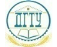 МИНИСТЕРСТВО НАУКИ И ВЫСШЕГО ОБРАЗОВАНИЯ РОССИЙСКОЙ ФЕДЕРАЦИИМИНИСТЕРСТВО НАУКИ И ВЫСШЕГО ОБРАЗОВАНИЯ РОССИЙСКОЙ ФЕДЕРАЦИИМИНИСТЕРСТВО НАУКИ И ВЫСШЕГО ОБРАЗОВАНИЯ РОССИЙСКОЙ ФЕДЕРАЦИИМИНИСТЕРСТВО НАУКИ И ВЫСШЕГО ОБРАЗОВАНИЯ РОССИЙСКОЙ ФЕДЕРАЦИИМИНИСТЕРСТВО НАУКИ И ВЫСШЕГО ОБРАЗОВАНИЯ РОССИЙСКОЙ ФЕДЕРАЦИИМИНИСТЕРСТВО НАУКИ И ВЫСШЕГО ОБРАЗОВАНИЯ РОССИЙСКОЙ ФЕДЕРАЦИИМИНИСТЕРСТВО НАУКИ И ВЫСШЕГО ОБРАЗОВАНИЯ РОССИЙСКОЙ ФЕДЕРАЦИИМИНИСТЕРСТВО НАУКИ И ВЫСШЕГО ОБРАЗОВАНИЯ РОССИЙСКОЙ ФЕДЕРАЦИИМИНИСТЕРСТВО НАУКИ И ВЫСШЕГО ОБРАЗОВАНИЯ РОССИЙСКОЙ ФЕДЕРАЦИИМИНИСТЕРСТВО НАУКИ И ВЫСШЕГО ОБРАЗОВАНИЯ РОССИЙСКОЙ ФЕДЕРАЦИИМИНИСТЕРСТВО НАУКИ И ВЫСШЕГО ОБРАЗОВАНИЯ РОССИЙСКОЙ ФЕДЕРАЦИИМИНИСТЕРСТВО НАУКИ И ВЫСШЕГО ОБРАЗОВАНИЯ РОССИЙСКОЙ ФЕДЕРАЦИИМИНИСТЕРСТВО НАУКИ И ВЫСШЕГО ОБРАЗОВАНИЯ РОССИЙСКОЙ ФЕДЕРАЦИИМИНИСТЕРСТВО НАУКИ И ВЫСШЕГО ОБРАЗОВАНИЯ РОССИЙСКОЙ ФЕДЕРАЦИИМИНИСТЕРСТВО НАУКИ И ВЫСШЕГО ОБРАЗОВАНИЯ РОССИЙСКОЙ ФЕДЕРАЦИИМИНИСТЕРСТВО НАУКИ И ВЫСШЕГО ОБРАЗОВАНИЯ РОССИЙСКОЙ ФЕДЕРАЦИИМИНИСТЕРСТВО НАУКИ И ВЫСШЕГО ОБРАЗОВАНИЯ РОССИЙСКОЙ ФЕДЕРАЦИИМИНИСТЕРСТВО НАУКИ И ВЫСШЕГО ОБРАЗОВАНИЯ РОССИЙСКОЙ ФЕДЕРАЦИИМИНИСТЕРСТВО НАУКИ И ВЫСШЕГО ОБРАЗОВАНИЯ РОССИЙСКОЙ ФЕДЕРАЦИИМИНИСТЕРСТВО НАУКИ И ВЫСШЕГО ОБРАЗОВАНИЯ РОССИЙСКОЙ ФЕДЕРАЦИИМИНИСТЕРСТВО НАУКИ И ВЫСШЕГО ОБРАЗОВАНИЯ РОССИЙСКОЙ ФЕДЕРАЦИИМИНИСТЕРСТВО НАУКИ И ВЫСШЕГО ОБРАЗОВАНИЯ РОССИЙСКОЙ ФЕДЕРАЦИИМИНИСТЕРСТВО НАУКИ И ВЫСШЕГО ОБРАЗОВАНИЯ РОССИЙСКОЙ ФЕДЕРАЦИИМИНИСТЕРСТВО НАУКИ И ВЫСШЕГО ОБРАЗОВАНИЯ РОССИЙСКОЙ ФЕДЕРАЦИИМИНИСТЕРСТВО НАУКИ И ВЫСШЕГО ОБРАЗОВАНИЯ РОССИЙСКОЙ ФЕДЕРАЦИИМИНИСТЕРСТВО НАУКИ И ВЫСШЕГО ОБРАЗОВАНИЯ РОССИЙСКОЙ ФЕДЕРАЦИИМИНИСТЕРСТВО НАУКИ И ВЫСШЕГО ОБРАЗОВАНИЯ РОССИЙСКОЙ ФЕДЕРАЦИИМИНИСТЕРСТВО НАУКИ И ВЫСШЕГО ОБРАЗОВАНИЯ РОССИЙСКОЙ ФЕДЕРАЦИИФЕДЕРАЛЬНОЕ ГОСУДАРСТВЕННОЕ БЮДЖЕТНОЕ ОБРАЗОВАТЕЛЬНОЕ УЧРЕЖДЕНИЕ ВЫСШЕГО ОБРАЗОВАНИЯ«ДОНСКОЙ ГОСУДАРСТВЕННЫЙ ТЕХНИЧЕСКИЙ УНИВЕРСИТЕТ»(ДГТУ)ФЕДЕРАЛЬНОЕ ГОСУДАРСТВЕННОЕ БЮДЖЕТНОЕ ОБРАЗОВАТЕЛЬНОЕ УЧРЕЖДЕНИЕ ВЫСШЕГО ОБРАЗОВАНИЯ«ДОНСКОЙ ГОСУДАРСТВЕННЫЙ ТЕХНИЧЕСКИЙ УНИВЕРСИТЕТ»(ДГТУ)ФЕДЕРАЛЬНОЕ ГОСУДАРСТВЕННОЕ БЮДЖЕТНОЕ ОБРАЗОВАТЕЛЬНОЕ УЧРЕЖДЕНИЕ ВЫСШЕГО ОБРАЗОВАНИЯ«ДОНСКОЙ ГОСУДАРСТВЕННЫЙ ТЕХНИЧЕСКИЙ УНИВЕРСИТЕТ»(ДГТУ)ФЕДЕРАЛЬНОЕ ГОСУДАРСТВЕННОЕ БЮДЖЕТНОЕ ОБРАЗОВАТЕЛЬНОЕ УЧРЕЖДЕНИЕ ВЫСШЕГО ОБРАЗОВАНИЯ«ДОНСКОЙ ГОСУДАРСТВЕННЫЙ ТЕХНИЧЕСКИЙ УНИВЕРСИТЕТ»(ДГТУ)ФЕДЕРАЛЬНОЕ ГОСУДАРСТВЕННОЕ БЮДЖЕТНОЕ ОБРАЗОВАТЕЛЬНОЕ УЧРЕЖДЕНИЕ ВЫСШЕГО ОБРАЗОВАНИЯ«ДОНСКОЙ ГОСУДАРСТВЕННЫЙ ТЕХНИЧЕСКИЙ УНИВЕРСИТЕТ»(ДГТУ)ФЕДЕРАЛЬНОЕ ГОСУДАРСТВЕННОЕ БЮДЖЕТНОЕ ОБРАЗОВАТЕЛЬНОЕ УЧРЕЖДЕНИЕ ВЫСШЕГО ОБРАЗОВАНИЯ«ДОНСКОЙ ГОСУДАРСТВЕННЫЙ ТЕХНИЧЕСКИЙ УНИВЕРСИТЕТ»(ДГТУ)ФЕДЕРАЛЬНОЕ ГОСУДАРСТВЕННОЕ БЮДЖЕТНОЕ ОБРАЗОВАТЕЛЬНОЕ УЧРЕЖДЕНИЕ ВЫСШЕГО ОБРАЗОВАНИЯ«ДОНСКОЙ ГОСУДАРСТВЕННЫЙ ТЕХНИЧЕСКИЙ УНИВЕРСИТЕТ»(ДГТУ)ФЕДЕРАЛЬНОЕ ГОСУДАРСТВЕННОЕ БЮДЖЕТНОЕ ОБРАЗОВАТЕЛЬНОЕ УЧРЕЖДЕНИЕ ВЫСШЕГО ОБРАЗОВАНИЯ«ДОНСКОЙ ГОСУДАРСТВЕННЫЙ ТЕХНИЧЕСКИЙ УНИВЕРСИТЕТ»(ДГТУ)ФЕДЕРАЛЬНОЕ ГОСУДАРСТВЕННОЕ БЮДЖЕТНОЕ ОБРАЗОВАТЕЛЬНОЕ УЧРЕЖДЕНИЕ ВЫСШЕГО ОБРАЗОВАНИЯ«ДОНСКОЙ ГОСУДАРСТВЕННЫЙ ТЕХНИЧЕСКИЙ УНИВЕРСИТЕТ»(ДГТУ)ФЕДЕРАЛЬНОЕ ГОСУДАРСТВЕННОЕ БЮДЖЕТНОЕ ОБРАЗОВАТЕЛЬНОЕ УЧРЕЖДЕНИЕ ВЫСШЕГО ОБРАЗОВАНИЯ«ДОНСКОЙ ГОСУДАРСТВЕННЫЙ ТЕХНИЧЕСКИЙ УНИВЕРСИТЕТ»(ДГТУ)ФЕДЕРАЛЬНОЕ ГОСУДАРСТВЕННОЕ БЮДЖЕТНОЕ ОБРАЗОВАТЕЛЬНОЕ УЧРЕЖДЕНИЕ ВЫСШЕГО ОБРАЗОВАНИЯ«ДОНСКОЙ ГОСУДАРСТВЕННЫЙ ТЕХНИЧЕСКИЙ УНИВЕРСИТЕТ»(ДГТУ)ФЕДЕРАЛЬНОЕ ГОСУДАРСТВЕННОЕ БЮДЖЕТНОЕ ОБРАЗОВАТЕЛЬНОЕ УЧРЕЖДЕНИЕ ВЫСШЕГО ОБРАЗОВАНИЯ«ДОНСКОЙ ГОСУДАРСТВЕННЫЙ ТЕХНИЧЕСКИЙ УНИВЕРСИТЕТ»(ДГТУ)ФЕДЕРАЛЬНОЕ ГОСУДАРСТВЕННОЕ БЮДЖЕТНОЕ ОБРАЗОВАТЕЛЬНОЕ УЧРЕЖДЕНИЕ ВЫСШЕГО ОБРАЗОВАНИЯ«ДОНСКОЙ ГОСУДАРСТВЕННЫЙ ТЕХНИЧЕСКИЙ УНИВЕРСИТЕТ»(ДГТУ)ФЕДЕРАЛЬНОЕ ГОСУДАРСТВЕННОЕ БЮДЖЕТНОЕ ОБРАЗОВАТЕЛЬНОЕ УЧРЕЖДЕНИЕ ВЫСШЕГО ОБРАЗОВАНИЯ«ДОНСКОЙ ГОСУДАРСТВЕННЫЙ ТЕХНИЧЕСКИЙ УНИВЕРСИТЕТ»(ДГТУ)ФЕДЕРАЛЬНОЕ ГОСУДАРСТВЕННОЕ БЮДЖЕТНОЕ ОБРАЗОВАТЕЛЬНОЕ УЧРЕЖДЕНИЕ ВЫСШЕГО ОБРАЗОВАНИЯ«ДОНСКОЙ ГОСУДАРСТВЕННЫЙ ТЕХНИЧЕСКИЙ УНИВЕРСИТЕТ»(ДГТУ)ФЕДЕРАЛЬНОЕ ГОСУДАРСТВЕННОЕ БЮДЖЕТНОЕ ОБРАЗОВАТЕЛЬНОЕ УЧРЕЖДЕНИЕ ВЫСШЕГО ОБРАЗОВАНИЯ«ДОНСКОЙ ГОСУДАРСТВЕННЫЙ ТЕХНИЧЕСКИЙ УНИВЕРСИТЕТ»(ДГТУ)ФЕДЕРАЛЬНОЕ ГОСУДАРСТВЕННОЕ БЮДЖЕТНОЕ ОБРАЗОВАТЕЛЬНОЕ УЧРЕЖДЕНИЕ ВЫСШЕГО ОБРАЗОВАНИЯ«ДОНСКОЙ ГОСУДАРСТВЕННЫЙ ТЕХНИЧЕСКИЙ УНИВЕРСИТЕТ»(ДГТУ)ФЕДЕРАЛЬНОЕ ГОСУДАРСТВЕННОЕ БЮДЖЕТНОЕ ОБРАЗОВАТЕЛЬНОЕ УЧРЕЖДЕНИЕ ВЫСШЕГО ОБРАЗОВАНИЯ«ДОНСКОЙ ГОСУДАРСТВЕННЫЙ ТЕХНИЧЕСКИЙ УНИВЕРСИТЕТ»(ДГТУ)ФЕДЕРАЛЬНОЕ ГОСУДАРСТВЕННОЕ БЮДЖЕТНОЕ ОБРАЗОВАТЕЛЬНОЕ УЧРЕЖДЕНИЕ ВЫСШЕГО ОБРАЗОВАНИЯ«ДОНСКОЙ ГОСУДАРСТВЕННЫЙ ТЕХНИЧЕСКИЙ УНИВЕРСИТЕТ»(ДГТУ)ФЕДЕРАЛЬНОЕ ГОСУДАРСТВЕННОЕ БЮДЖЕТНОЕ ОБРАЗОВАТЕЛЬНОЕ УЧРЕЖДЕНИЕ ВЫСШЕГО ОБРАЗОВАНИЯ«ДОНСКОЙ ГОСУДАРСТВЕННЫЙ ТЕХНИЧЕСКИЙ УНИВЕРСИТЕТ»(ДГТУ)ФЕДЕРАЛЬНОЕ ГОСУДАРСТВЕННОЕ БЮДЖЕТНОЕ ОБРАЗОВАТЕЛЬНОЕ УЧРЕЖДЕНИЕ ВЫСШЕГО ОБРАЗОВАНИЯ«ДОНСКОЙ ГОСУДАРСТВЕННЫЙ ТЕХНИЧЕСКИЙ УНИВЕРСИТЕТ»(ДГТУ)ФЕДЕРАЛЬНОЕ ГОСУДАРСТВЕННОЕ БЮДЖЕТНОЕ ОБРАЗОВАТЕЛЬНОЕ УЧРЕЖДЕНИЕ ВЫСШЕГО ОБРАЗОВАНИЯ«ДОНСКОЙ ГОСУДАРСТВЕННЫЙ ТЕХНИЧЕСКИЙ УНИВЕРСИТЕТ»(ДГТУ)ФЕДЕРАЛЬНОЕ ГОСУДАРСТВЕННОЕ БЮДЖЕТНОЕ ОБРАЗОВАТЕЛЬНОЕ УЧРЕЖДЕНИЕ ВЫСШЕГО ОБРАЗОВАНИЯ«ДОНСКОЙ ГОСУДАРСТВЕННЫЙ ТЕХНИЧЕСКИЙ УНИВЕРСИТЕТ»(ДГТУ)ФЕДЕРАЛЬНОЕ ГОСУДАРСТВЕННОЕ БЮДЖЕТНОЕ ОБРАЗОВАТЕЛЬНОЕ УЧРЕЖДЕНИЕ ВЫСШЕГО ОБРАЗОВАНИЯ«ДОНСКОЙ ГОСУДАРСТВЕННЫЙ ТЕХНИЧЕСКИЙ УНИВЕРСИТЕТ»(ДГТУ)ФЕДЕРАЛЬНОЕ ГОСУДАРСТВЕННОЕ БЮДЖЕТНОЕ ОБРАЗОВАТЕЛЬНОЕ УЧРЕЖДЕНИЕ ВЫСШЕГО ОБРАЗОВАНИЯ«ДОНСКОЙ ГОСУДАРСТВЕННЫЙ ТЕХНИЧЕСКИЙ УНИВЕРСИТЕТ»(ДГТУ)ФЕДЕРАЛЬНОЕ ГОСУДАРСТВЕННОЕ БЮДЖЕТНОЕ ОБРАЗОВАТЕЛЬНОЕ УЧРЕЖДЕНИЕ ВЫСШЕГО ОБРАЗОВАНИЯ«ДОНСКОЙ ГОСУДАРСТВЕННЫЙ ТЕХНИЧЕСКИЙ УНИВЕРСИТЕТ»(ДГТУ)ФЕДЕРАЛЬНОЕ ГОСУДАРСТВЕННОЕ БЮДЖЕТНОЕ ОБРАЗОВАТЕЛЬНОЕ УЧРЕЖДЕНИЕ ВЫСШЕГО ОБРАЗОВАНИЯ«ДОНСКОЙ ГОСУДАРСТВЕННЫЙ ТЕХНИЧЕСКИЙ УНИВЕРСИТЕТ»(ДГТУ)ФЕДЕРАЛЬНОЕ ГОСУДАРСТВЕННОЕ БЮДЖЕТНОЕ ОБРАЗОВАТЕЛЬНОЕ УЧРЕЖДЕНИЕ ВЫСШЕГО ОБРАЗОВАНИЯ«ДОНСКОЙ ГОСУДАРСТВЕННЫЙ ТЕХНИЧЕСКИЙ УНИВЕРСИТЕТ»(ДГТУ)УТВЕРЖДАЮУТВЕРЖДАЮУТВЕРЖДАЮУТВЕРЖДАЮУТВЕРЖДАЮУТВЕРЖДАЮУТВЕРЖДАЮДиректор КЭУПДиректор КЭУПДиректор КЭУПДиректор КЭУПДиректор КЭУПДиректор КЭУПДиректор КЭУП______________ В.И. Мигаль______________ В.И. Мигаль______________ В.И. Мигаль______________ В.И. Мигаль______________ В.И. Мигаль______________ В.И. Мигаль______________ В.И. Мигаль______________ В.И. Мигаль______________ В.И. Мигаль______________ В.И. Мигаль______________ В.И. Мигаль______________ В.И. Мигаль______________ В.И. Мигаль______________ В.И. Мигаль______________ В.И. Мигаль______________ В.И. Мигаль______________ В.И. Мигаль______________ В.И. Мигаль______________ В.И. Мигаль______________ В.И. Мигаль______________ В.И. МигальУстройство и функционирование информационной системыУстройство и функционирование информационной системыУстройство и функционирование информационной системыУстройство и функционирование информационной системыУстройство и функционирование информационной системыУстройство и функционирование информационной системыУстройство и функционирование информационной системыУстройство и функционирование информационной системыУстройство и функционирование информационной системыУстройство и функционирование информационной системыУстройство и функционирование информационной системыУстройство и функционирование информационной системыУстройство и функционирование информационной системыУстройство и функционирование информационной системыУстройство и функционирование информационной системыУстройство и функционирование информационной системыУстройство и функционирование информационной системыУстройство и функционирование информационной системыУстройство и функционирование информационной системыУстройство и функционирование информационной системыУстройство и функционирование информационной системыУстройство и функционирование информационной системыУстройство и функционирование информационной системыУстройство и функционирование информационной системыУстройство и функционирование информационной системыУстройство и функционирование информационной системыУстройство и функционирование информационной системыУстройство и функционирование информационной системырабочая программа дисциплины (модуля)рабочая программа дисциплины (модуля)рабочая программа дисциплины (модуля)рабочая программа дисциплины (модуля)рабочая программа дисциплины (модуля)рабочая программа дисциплины (модуля)рабочая программа дисциплины (модуля)рабочая программа дисциплины (модуля)рабочая программа дисциплины (модуля)рабочая программа дисциплины (модуля)рабочая программа дисциплины (модуля)рабочая программа дисциплины (модуля)рабочая программа дисциплины (модуля)рабочая программа дисциплины (модуля)рабочая программа дисциплины (модуля)рабочая программа дисциплины (модуля)рабочая программа дисциплины (модуля)рабочая программа дисциплины (модуля)рабочая программа дисциплины (модуля)рабочая программа дисциплины (модуля)рабочая программа дисциплины (модуля)рабочая программа дисциплины (модуля)рабочая программа дисциплины (модуля)рабочая программа дисциплины (модуля)рабочая программа дисциплины (модуля)рабочая программа дисциплины (модуля)рабочая программа дисциплины (модуля)рабочая программа дисциплины (модуля)Закреплена заЗакреплена заКолледж экономики, управления и праваКолледж экономики, управления и праваКолледж экономики, управления и праваКолледж экономики, управления и праваКолледж экономики, управления и праваКолледж экономики, управления и праваКолледж экономики, управления и праваКолледж экономики, управления и праваКолледж экономики, управления и праваКолледж экономики, управления и праваКолледж экономики, управления и праваКолледж экономики, управления и праваКолледж экономики, управления и праваКолледж экономики, управления и праваКолледж экономики, управления и праваКолледж экономики, управления и праваКолледж экономики, управления и праваКолледж экономики, управления и праваКолледж экономики, управления и праваКолледж экономики, управления и праваУчебный планУчебный планУчебный планУчебный планУчебный планУчебный планУчебный план09.02.05-14-2-2650 2021-2022.osfПрикладная информатика (по отраслям)Профиль получаемого профессионального образования при реализации программы среднего общего образования: технологический09.02.05-14-2-2650 2021-2022.osfПрикладная информатика (по отраслям)Профиль получаемого профессионального образования при реализации программы среднего общего образования: технологический09.02.05-14-2-2650 2021-2022.osfПрикладная информатика (по отраслям)Профиль получаемого профессионального образования при реализации программы среднего общего образования: технологический09.02.05-14-2-2650 2021-2022.osfПрикладная информатика (по отраслям)Профиль получаемого профессионального образования при реализации программы среднего общего образования: технологический09.02.05-14-2-2650 2021-2022.osfПрикладная информатика (по отраслям)Профиль получаемого профессионального образования при реализации программы среднего общего образования: технологический09.02.05-14-2-2650 2021-2022.osfПрикладная информатика (по отраслям)Профиль получаемого профессионального образования при реализации программы среднего общего образования: технологический09.02.05-14-2-2650 2021-2022.osfПрикладная информатика (по отраслям)Профиль получаемого профессионального образования при реализации программы среднего общего образования: технологический09.02.05-14-2-2650 2021-2022.osfПрикладная информатика (по отраслям)Профиль получаемого профессионального образования при реализации программы среднего общего образования: технологический09.02.05-14-2-2650 2021-2022.osfПрикладная информатика (по отраслям)Профиль получаемого профессионального образования при реализации программы среднего общего образования: технологический09.02.05-14-2-2650 2021-2022.osfПрикладная информатика (по отраслям)Профиль получаемого профессионального образования при реализации программы среднего общего образования: технологический09.02.05-14-2-2650 2021-2022.osfПрикладная информатика (по отраслям)Профиль получаемого профессионального образования при реализации программы среднего общего образования: технологический09.02.05-14-2-2650 2021-2022.osfПрикладная информатика (по отраслям)Профиль получаемого профессионального образования при реализации программы среднего общего образования: технологический09.02.05-14-2-2650 2021-2022.osfПрикладная информатика (по отраслям)Профиль получаемого профессионального образования при реализации программы среднего общего образования: технологический09.02.05-14-2-2650 2021-2022.osfПрикладная информатика (по отраслям)Профиль получаемого профессионального образования при реализации программы среднего общего образования: технологический09.02.05-14-2-2650 2021-2022.osfПрикладная информатика (по отраслям)Профиль получаемого профессионального образования при реализации программы среднего общего образования: технологический09.02.05-14-2-2650 2021-2022.osfПрикладная информатика (по отраслям)Профиль получаемого профессионального образования при реализации программы среднего общего образования: технологический09.02.05-14-2-2650 2021-2022.osfПрикладная информатика (по отраслям)Профиль получаемого профессионального образования при реализации программы среднего общего образования: технологический09.02.05-14-2-2650 2021-2022.osfПрикладная информатика (по отраслям)Профиль получаемого профессионального образования при реализации программы среднего общего образования: технологический09.02.05-14-2-2650 2021-2022.osfПрикладная информатика (по отраслям)Профиль получаемого профессионального образования при реализации программы среднего общего образования: технологический09.02.05-14-2-2650 2021-2022.osfПрикладная информатика (по отраслям)Профиль получаемого профессионального образования при реализации программы среднего общего образования: технологический09.02.05-14-2-2650 2021-2022.osfПрикладная информатика (по отраслям)Профиль получаемого профессионального образования при реализации программы среднего общего образования: технологический09.02.05-14-2-2650 2021-2022.osfПрикладная информатика (по отраслям)Профиль получаемого профессионального образования при реализации программы среднего общего образования: технологический09.02.05-14-2-2650 2021-2022.osfПрикладная информатика (по отраслям)Профиль получаемого профессионального образования при реализации программы среднего общего образования: технологический09.02.05-14-2-2650 2021-2022.osfПрикладная информатика (по отраслям)Профиль получаемого профессионального образования при реализации программы среднего общего образования: технологический09.02.05-14-2-2650 2021-2022.osfПрикладная информатика (по отраслям)Профиль получаемого профессионального образования при реализации программы среднего общего образования: технологический09.02.05-14-2-2650 2021-2022.osfПрикладная информатика (по отраслям)Профиль получаемого профессионального образования при реализации программы среднего общего образования: технологический09.02.05-14-2-2650 2021-2022.osfПрикладная информатика (по отраслям)Профиль получаемого профессионального образования при реализации программы среднего общего образования: технологический09.02.05-14-2-2650 2021-2022.osfПрикладная информатика (по отраслям)Профиль получаемого профессионального образования при реализации программы среднего общего образования: технологический09.02.05-14-2-2650 2021-2022.osfПрикладная информатика (по отраслям)Профиль получаемого профессионального образования при реализации программы среднего общего образования: технологический09.02.05-14-2-2650 2021-2022.osfПрикладная информатика (по отраслям)Профиль получаемого профессионального образования при реализации программы среднего общего образования: технологический09.02.05-14-2-2650 2021-2022.osfПрикладная информатика (по отраслям)Профиль получаемого профессионального образования при реализации программы среднего общего образования: технологический09.02.05-14-2-2650 2021-2022.osfПрикладная информатика (по отраслям)Профиль получаемого профессионального образования при реализации программы среднего общего образования: технологический09.02.05-14-2-2650 2021-2022.osfПрикладная информатика (по отраслям)Профиль получаемого профессионального образования при реализации программы среднего общего образования: технологический09.02.05-14-2-2650 2021-2022.osfПрикладная информатика (по отраслям)Профиль получаемого профессионального образования при реализации программы среднего общего образования: технологический09.02.05-14-2-2650 2021-2022.osfПрикладная информатика (по отраслям)Профиль получаемого профессионального образования при реализации программы среднего общего образования: технологический09.02.05-14-2-2650 2021-2022.osfПрикладная информатика (по отраслям)Профиль получаемого профессионального образования при реализации программы среднего общего образования: технологический09.02.05-14-2-2650 2021-2022.osfПрикладная информатика (по отраслям)Профиль получаемого профессионального образования при реализации программы среднего общего образования: технологический09.02.05-14-2-2650 2021-2022.osfПрикладная информатика (по отраслям)Профиль получаемого профессионального образования при реализации программы среднего общего образования: технологический09.02.05-14-2-2650 2021-2022.osfПрикладная информатика (по отраслям)Профиль получаемого профессионального образования при реализации программы среднего общего образования: технологический09.02.05-14-2-2650 2021-2022.osfПрикладная информатика (по отраслям)Профиль получаемого профессионального образования при реализации программы среднего общего образования: технологическийКвалификацияКвалификацияКвалификацияКвалификацияКвалификацияКвалификацияКвалификациятехник-программисттехник-программисттехник-программисттехник-программисттехник-программисттехник-программисттехник-программисттехник-программисттехник-программисттехник-программисттехник-программисттехник-программисттехник-программисттехник-программисттехник-программисттехник-программисттехник-программисттехник-программисттехник-программисттехник-программистФорма обученияФорма обученияФорма обученияФорма обученияФорма обученияФорма обученияФорма обученияочнаяочнаяочнаяочнаяочнаяочнаяочнаяочнаяочнаяочнаяочнаяочнаяочнаяочнаяочнаяочнаяочнаяочнаяочнаяочнаяОбщая трудоемкостьОбщая трудоемкостьОбщая трудоемкостьОбщая трудоемкостьОбщая трудоемкость0 ЗЕТ0 ЗЕТ0 ЗЕТ0 ЗЕТ0 ЗЕТ0 ЗЕТЧасов по учебному плануЧасов по учебному плануЧасов по учебному плануЧасов по учебному плануЧасов по учебному плануЧасов по учебному плануЧасов по учебному плануЧасов по учебному плануЧасов по учебному плану120120120Формы контроля  в семестрах:Формы контроля  в семестрах:Формы контроля  в семестрах:Формы контроля  в семестрах:Формы контроля  в семестрах:Формы контроля  в семестрах:Формы контроля  в семестрах:в том числе:в том числе:в том числе:в том числе:в том числе:в том числе:в том числе:в том числе:в том числе:в том числе:контрольная работа 4контрольная работа 4контрольная работа 4контрольная работа 4аудиторные занятияаудиторные занятияаудиторные занятияаудиторные занятияаудиторные занятияаудиторные занятияаудиторные занятияаудиторные занятия808080контрольная работа 4контрольная работа 4контрольная работа 4контрольная работа 4самостоятельная работасамостоятельная работасамостоятельная работасамостоятельная работасамостоятельная работасамостоятельная работасамостоятельная работасамостоятельная работа353535Распределение часов дисциплины по семестрамРаспределение часов дисциплины по семестрамРаспределение часов дисциплины по семестрамРаспределение часов дисциплины по семестрамРаспределение часов дисциплины по семестрамРаспределение часов дисциплины по семестрамРаспределение часов дисциплины по семестрамРаспределение часов дисциплины по семестрамРаспределение часов дисциплины по семестрамРаспределение часов дисциплины по семестрамРаспределение часов дисциплины по семестрамРаспределение часов дисциплины по семестрамРаспределение часов дисциплины по семестрамРаспределение часов дисциплины по семестрамРаспределение часов дисциплины по семестрамРаспределение часов дисциплины по семестрамСеместрСеместрСеместрСеместрСеместр444ИтогоИтогоИтогоИтогоИтогоИтогоИтогоИтогоНедельНедельНедельНедельНедель202020ИтогоИтогоИтогоИтогоИтогоИтогоИтогоИтогоВид занятийВид занятийВид занятийВид занятийВид занятийУПРПРПУПУПУПУПРПРПРПРПЛекцииЛекцииЛекцииЛекцииЛекции4040404040404040404040ПрактическиеПрактическиеПрактическиеПрактическиеПрактические4040404040404040404040КонсультацииКонсультацииКонсультацииКонсультацииКонсультации55555555555Итого ауд.Итого ауд.Итого ауд.Итого ауд.Итого ауд.8080808080808080808080Сам. работаСам. работаСам. работаСам. работаСам. работа3535353535353535353535ИтогоИтогоИтогоИтогоИтого1201201201201201201201201201201202022 г.2022 г.2022 г.2022 г.2022 г.2022 г.УП: 09.02.05-14-2-2650 2021-2022.osfУП: 09.02.05-14-2-2650 2021-2022.osfУП: 09.02.05-14-2-2650 2021-2022.osfУП: 09.02.05-14-2-2650 2021-2022.osfУП: 09.02.05-14-2-2650 2021-2022.osfстр. 3Программу составил(и):Программу составил(и):Программу составил(и):Программу составил(и):Преп., Шинаков Роман Викторович _________________Преп., Шинаков Роман Викторович _________________Преп., Шинаков Роман Викторович _________________Преп., Шинаков Роман Викторович _________________Преп., Шинаков Роман Викторович _________________Преп., Шинаков Роман Викторович _________________Преп., Шинаков Роман Викторович _________________Преп., Шинаков Роман Викторович _________________Преп., Шинаков Роман Викторович _________________Преп., Шинаков Роман Викторович _________________Рецензент(ы):Рецензент(ы):Рецензент(ы):Рецензент(ы):Преп., Белас Людмила Анатольевна _________________Преп., Белас Людмила Анатольевна _________________Преп., Белас Людмила Анатольевна _________________Преп., Белас Людмила Анатольевна _________________Преп., Белас Людмила Анатольевна _________________Преп., Белас Людмила Анатольевна _________________Преп., Белас Людмила Анатольевна _________________Преп., Белас Людмила Анатольевна _________________Преп., Белас Людмила Анатольевна _________________Преп., Белас Людмила Анатольевна _________________Рабочая программа дисциплины (модуля)Рабочая программа дисциплины (модуля)Рабочая программа дисциплины (модуля)Рабочая программа дисциплины (модуля)Рабочая программа дисциплины (модуля)Рабочая программа дисциплины (модуля)Рабочая программа дисциплины (модуля)Устройство и функционирование информационной системыУстройство и функционирование информационной системыУстройство и функционирование информационной системыУстройство и функционирование информационной системыУстройство и функционирование информационной системыУстройство и функционирование информационной системыУстройство и функционирование информационной системыУстройство и функционирование информационной системыУстройство и функционирование информационной системыУстройство и функционирование информационной системыразработана в соответствии с ФГОС СПО:разработана в соответствии с ФГОС СПО:разработана в соответствии с ФГОС СПО:разработана в соответствии с ФГОС СПО:разработана в соответствии с ФГОС СПО:разработана в соответствии с ФГОС СПО:разработана в соответствии с ФГОС СПО:Федеральный государственный образовательный стандарт среднего профессионального образования по специальности 09.02.05 ПРИКЛАДНАЯ ИНФОРМАТИКА (ПО ОТРАСЛЯМ) (уровень подготовки кадров высшей квалификации). (приказ Минобрнауки России от 13.08.2014 г. № 1001)Федеральный государственный образовательный стандарт среднего профессионального образования по специальности 09.02.05 ПРИКЛАДНАЯ ИНФОРМАТИКА (ПО ОТРАСЛЯМ) (уровень подготовки кадров высшей квалификации). (приказ Минобрнауки России от 13.08.2014 г. № 1001)Федеральный государственный образовательный стандарт среднего профессионального образования по специальности 09.02.05 ПРИКЛАДНАЯ ИНФОРМАТИКА (ПО ОТРАСЛЯМ) (уровень подготовки кадров высшей квалификации). (приказ Минобрнауки России от 13.08.2014 г. № 1001)Федеральный государственный образовательный стандарт среднего профессионального образования по специальности 09.02.05 ПРИКЛАДНАЯ ИНФОРМАТИКА (ПО ОТРАСЛЯМ) (уровень подготовки кадров высшей квалификации). (приказ Минобрнауки России от 13.08.2014 г. № 1001)Федеральный государственный образовательный стандарт среднего профессионального образования по специальности 09.02.05 ПРИКЛАДНАЯ ИНФОРМАТИКА (ПО ОТРАСЛЯМ) (уровень подготовки кадров высшей квалификации). (приказ Минобрнауки России от 13.08.2014 г. № 1001)Федеральный государственный образовательный стандарт среднего профессионального образования по специальности 09.02.05 ПРИКЛАДНАЯ ИНФОРМАТИКА (ПО ОТРАСЛЯМ) (уровень подготовки кадров высшей квалификации). (приказ Минобрнауки России от 13.08.2014 г. № 1001)Федеральный государственный образовательный стандарт среднего профессионального образования по специальности 09.02.05 ПРИКЛАДНАЯ ИНФОРМАТИКА (ПО ОТРАСЛЯМ) (уровень подготовки кадров высшей квалификации). (приказ Минобрнауки России от 13.08.2014 г. № 1001)Федеральный государственный образовательный стандарт среднего профессионального образования по специальности 09.02.05 ПРИКЛАДНАЯ ИНФОРМАТИКА (ПО ОТРАСЛЯМ) (уровень подготовки кадров высшей квалификации). (приказ Минобрнауки России от 13.08.2014 г. № 1001)Федеральный государственный образовательный стандарт среднего профессионального образования по специальности 09.02.05 ПРИКЛАДНАЯ ИНФОРМАТИКА (ПО ОТРАСЛЯМ) (уровень подготовки кадров высшей квалификации). (приказ Минобрнауки России от 13.08.2014 г. № 1001)Федеральный государственный образовательный стандарт среднего профессионального образования по специальности 09.02.05 ПРИКЛАДНАЯ ИНФОРМАТИКА (ПО ОТРАСЛЯМ) (уровень подготовки кадров высшей квалификации). (приказ Минобрнауки России от 13.08.2014 г. № 1001)составлена на основании учебного плана:составлена на основании учебного плана:составлена на основании учебного плана:составлена на основании учебного плана:составлена на основании учебного плана:составлена на основании учебного плана:составлена на основании учебного плана:Прикладная информатика (по отраслям)Профиль получаемого профессионального образования при реализации программы среднего общего образования: технологическийПрикладная информатика (по отраслям)Профиль получаемого профессионального образования при реализации программы среднего общего образования: технологическийПрикладная информатика (по отраслям)Профиль получаемого профессионального образования при реализации программы среднего общего образования: технологическийПрикладная информатика (по отраслям)Профиль получаемого профессионального образования при реализации программы среднего общего образования: технологическийПрикладная информатика (по отраслям)Профиль получаемого профессионального образования при реализации программы среднего общего образования: технологическийПрикладная информатика (по отраслям)Профиль получаемого профессионального образования при реализации программы среднего общего образования: технологическийПрикладная информатика (по отраслям)Профиль получаемого профессионального образования при реализации программы среднего общего образования: технологическийПрикладная информатика (по отраслям)Профиль получаемого профессионального образования при реализации программы среднего общего образования: технологическийПрикладная информатика (по отраслям)Профиль получаемого профессионального образования при реализации программы среднего общего образования: технологическийПрикладная информатика (по отраслям)Профиль получаемого профессионального образования при реализации программы среднего общего образования: технологическийутвержденного педагогическим советом колледжа от 30.06.2022 протокол № 6.утвержденного педагогическим советом колледжа от 30.06.2022 протокол № 6.утвержденного педагогическим советом колледжа от 30.06.2022 протокол № 6.утвержденного педагогическим советом колледжа от 30.06.2022 протокол № 6.утвержденного педагогическим советом колледжа от 30.06.2022 протокол № 6.утвержденного педагогическим советом колледжа от 30.06.2022 протокол № 6.утвержденного педагогическим советом колледжа от 30.06.2022 протокол № 6.утвержденного педагогическим советом колледжа от 30.06.2022 протокол № 6.утвержденного педагогическим советом колледжа от 30.06.2022 протокол № 6.утвержденного педагогическим советом колледжа от 30.06.2022 протокол № 6.Рабочая программа одобрена на заседании ЦКРабочая программа одобрена на заседании ЦКРабочая программа одобрена на заседании ЦКРабочая программа одобрена на заседании ЦКРабочая программа одобрена на заседании ЦКРабочая программа одобрена на заседании ЦКРабочая программа одобрена на заседании ЦКРабочая программа одобрена на заседании ЦКРабочая программа одобрена на заседании ЦКРабочая программа одобрена на заседании ЦККолледж экономики, управления и праваКолледж экономики, управления и праваКолледж экономики, управления и праваКолледж экономики, управления и праваКолледж экономики, управления и праваКолледж экономики, управления и праваКолледж экономики, управления и праваКолледж экономики, управления и праваПротокол от 30.06.2022 г.  № 9Срок действия программы: 2022-2027 уч.г.Протокол от 30.06.2022 г.  № 9Срок действия программы: 2022-2027 уч.г.Протокол от 30.06.2022 г.  № 9Срок действия программы: 2022-2027 уч.г.Протокол от 30.06.2022 г.  № 9Срок действия программы: 2022-2027 уч.г.Протокол от 30.06.2022 г.  № 9Срок действия программы: 2022-2027 уч.г.Протокол от 30.06.2022 г.  № 9Срок действия программы: 2022-2027 уч.г.Протокол от 30.06.2022 г.  № 9Срок действия программы: 2022-2027 уч.г.Протокол от 30.06.2022 г.  № 9Срок действия программы: 2022-2027 уч.г.Протокол от 30.06.2022 г.  № 9Срок действия программы: 2022-2027 уч.г.Протокол от 30.06.2022 г.  № 9Срок действия программы: 2022-2027 уч.г.Протокол от 30.06.2022 г.  № 9Срок действия программы: 2022-2027 уч.г.Протокол от 30.06.2022 г.  № 9Срок действия программы: 2022-2027 уч.г.Протокол от 30.06.2022 г.  № 9Срок действия программы: 2022-2027 уч.г.Протокол от 30.06.2022 г.  № 9Срок действия программы: 2022-2027 уч.г.Протокол от 30.06.2022 г.  № 9Срок действия программы: 2022-2027 уч.г.Протокол от 30.06.2022 г.  № 9Срок действия программы: 2022-2027 уч.г.Протокол от 30.06.2022 г.  № 9Срок действия программы: 2022-2027 уч.г.Протокол от 30.06.2022 г.  № 9Срок действия программы: 2022-2027 уч.г.Протокол от 30.06.2022 г.  № 9Срок действия программы: 2022-2027 уч.г.Протокол от 30.06.2022 г.  № 9Срок действия программы: 2022-2027 уч.г.Протокол от 30.06.2022 г.  № 9Срок действия программы: 2022-2027 уч.г.Протокол от 30.06.2022 г.  № 9Срок действия программы: 2022-2027 уч.г.Протокол от 30.06.2022 г.  № 9Срок действия программы: 2022-2027 уч.г.Протокол от 30.06.2022 г.  № 9Срок действия программы: 2022-2027 уч.г.Протокол от 30.06.2022 г.  № 9Срок действия программы: 2022-2027 уч.г.Протокол от 30.06.2022 г.  № 9Срок действия программы: 2022-2027 уч.г.Протокол от 30.06.2022 г.  № 9Срок действия программы: 2022-2027 уч.г.Протокол от 30.06.2022 г.  № 9Срок действия программы: 2022-2027 уч.г.Протокол от 30.06.2022 г.  № 9Срок действия программы: 2022-2027 уч.г.Протокол от 30.06.2022 г.  № 9Срок действия программы: 2022-2027 уч.г.Протокол от 30.06.2022 г.  № 9Срок действия программы: 2022-2027 уч.г.Протокол от 30.06.2022 г.  № 9Срок действия программы: 2022-2027 уч.г.Протокол от 30.06.2022 г.  № 9Срок действия программы: 2022-2027 уч.г.Протокол от 30.06.2022 г.  № 9Срок действия программы: 2022-2027 уч.г.Протокол от 30.06.2022 г.  № 9Срок действия программы: 2022-2027 уч.г.Протокол от 30.06.2022 г.  № 9Срок действия программы: 2022-2027 уч.г.Протокол от 30.06.2022 г.  № 9Срок действия программы: 2022-2027 уч.г.Протокол от 30.06.2022 г.  № 9Срок действия программы: 2022-2027 уч.г.Протокол от 30.06.2022 г.  № 9Срок действия программы: 2022-2027 уч.г.Протокол от 30.06.2022 г.  № 9Срок действия программы: 2022-2027 уч.г._____________личная подписьС.В.ШинаковаС.В.ШинаковаС.В.ШинаковаС.В.ШинаковаС.В.ШинаковаС.В.ШинаковаУП: 09.02.05-14-2-2650 2021-2022.osfУП: 09.02.05-14-2-2650 2021-2022.osfУП: 09.02.05-14-2-2650 2021-2022.osfУП: 09.02.05-14-2-2650 2021-2022.osfУП: 09.02.05-14-2-2650 2021-2022.osfстр. 41. ОБЛАСТЬ ПРИМЕНЕНИЯ РАБОЧЕЙ ПРОГРАММЫ1. ОБЛАСТЬ ПРИМЕНЕНИЯ РАБОЧЕЙ ПРОГРАММЫ1. ОБЛАСТЬ ПРИМЕНЕНИЯ РАБОЧЕЙ ПРОГРАММЫ1. ОБЛАСТЬ ПРИМЕНЕНИЯ РАБОЧЕЙ ПРОГРАММЫ1. ОБЛАСТЬ ПРИМЕНЕНИЯ РАБОЧЕЙ ПРОГРАММЫ1. ОБЛАСТЬ ПРИМЕНЕНИЯ РАБОЧЕЙ ПРОГРАММЫ1. ОБЛАСТЬ ПРИМЕНЕНИЯ РАБОЧЕЙ ПРОГРАММЫ1. ОБЛАСТЬ ПРИМЕНЕНИЯ РАБОЧЕЙ ПРОГРАММЫ1. ОБЛАСТЬ ПРИМЕНЕНИЯ РАБОЧЕЙ ПРОГРАММЫ1. ОБЛАСТЬ ПРИМЕНЕНИЯ РАБОЧЕЙ ПРОГРАММЫ1. ОБЛАСТЬ ПРИМЕНЕНИЯ РАБОЧЕЙ ПРОГРАММЫ1. ОБЛАСТЬ ПРИМЕНЕНИЯ РАБОЧЕЙ ПРОГРАММЫ1.1Рабочая программа учебной дисциплины «Устройство и функционирование информационных систем» является частью основной  образовательной программы в соответствии с ФГОС по специальности СПО 09.02.05 Прикладная информатика  (по отраслям).Рабочая программа учебной дисциплины «Устройство и функционирование информационных систем» является частью основной  образовательной программы в соответствии с ФГОС по специальности СПО 09.02.05 Прикладная информатика  (по отраслям).Рабочая программа учебной дисциплины «Устройство и функционирование информационных систем» является частью основной  образовательной программы в соответствии с ФГОС по специальности СПО 09.02.05 Прикладная информатика  (по отраслям).Рабочая программа учебной дисциплины «Устройство и функционирование информационных систем» является частью основной  образовательной программы в соответствии с ФГОС по специальности СПО 09.02.05 Прикладная информатика  (по отраслям).Рабочая программа учебной дисциплины «Устройство и функционирование информационных систем» является частью основной  образовательной программы в соответствии с ФГОС по специальности СПО 09.02.05 Прикладная информатика  (по отраслям).Рабочая программа учебной дисциплины «Устройство и функционирование информационных систем» является частью основной  образовательной программы в соответствии с ФГОС по специальности СПО 09.02.05 Прикладная информатика  (по отраслям).Рабочая программа учебной дисциплины «Устройство и функционирование информационных систем» является частью основной  образовательной программы в соответствии с ФГОС по специальности СПО 09.02.05 Прикладная информатика  (по отраслям).Рабочая программа учебной дисциплины «Устройство и функционирование информационных систем» является частью основной  образовательной программы в соответствии с ФГОС по специальности СПО 09.02.05 Прикладная информатика  (по отраслям).Рабочая программа учебной дисциплины «Устройство и функционирование информационных систем» является частью основной  образовательной программы в соответствии с ФГОС по специальности СПО 09.02.05 Прикладная информатика  (по отраслям).Рабочая программа учебной дисциплины «Устройство и функционирование информационных систем» является частью основной  образовательной программы в соответствии с ФГОС по специальности СПО 09.02.05 Прикладная информатика  (по отраслям).Рабочая программа учебной дисциплины «Устройство и функционирование информационных систем» является частью основной  образовательной программы в соответствии с ФГОС по специальности СПО 09.02.05 Прикладная информатика  (по отраслям).1.2Дисциплина является вариативной и  входит в профессиональный цикл.Дисциплина является вариативной и  входит в профессиональный цикл.Дисциплина является вариативной и  входит в профессиональный цикл.Дисциплина является вариативной и  входит в профессиональный цикл.Дисциплина является вариативной и  входит в профессиональный цикл.Дисциплина является вариативной и  входит в профессиональный цикл.Дисциплина является вариативной и  входит в профессиональный цикл.Дисциплина является вариативной и  входит в профессиональный цикл.Дисциплина является вариативной и  входит в профессиональный цикл.Дисциплина является вариативной и  входит в профессиональный цикл.Дисциплина является вариативной и  входит в профессиональный цикл.2. МЕСТО ДИСЦИПЛИНЫ (МОДУЛЯ)  В СТРУКТУРЕ ОБРАЗОВАТЕЛЬНОЙ ПРОГРАММЫ2. МЕСТО ДИСЦИПЛИНЫ (МОДУЛЯ)  В СТРУКТУРЕ ОБРАЗОВАТЕЛЬНОЙ ПРОГРАММЫ2. МЕСТО ДИСЦИПЛИНЫ (МОДУЛЯ)  В СТРУКТУРЕ ОБРАЗОВАТЕЛЬНОЙ ПРОГРАММЫ2. МЕСТО ДИСЦИПЛИНЫ (МОДУЛЯ)  В СТРУКТУРЕ ОБРАЗОВАТЕЛЬНОЙ ПРОГРАММЫ2. МЕСТО ДИСЦИПЛИНЫ (МОДУЛЯ)  В СТРУКТУРЕ ОБРАЗОВАТЕЛЬНОЙ ПРОГРАММЫ2. МЕСТО ДИСЦИПЛИНЫ (МОДУЛЯ)  В СТРУКТУРЕ ОБРАЗОВАТЕЛЬНОЙ ПРОГРАММЫ2. МЕСТО ДИСЦИПЛИНЫ (МОДУЛЯ)  В СТРУКТУРЕ ОБРАЗОВАТЕЛЬНОЙ ПРОГРАММЫ2. МЕСТО ДИСЦИПЛИНЫ (МОДУЛЯ)  В СТРУКТУРЕ ОБРАЗОВАТЕЛЬНОЙ ПРОГРАММЫ2. МЕСТО ДИСЦИПЛИНЫ (МОДУЛЯ)  В СТРУКТУРЕ ОБРАЗОВАТЕЛЬНОЙ ПРОГРАММЫ2. МЕСТО ДИСЦИПЛИНЫ (МОДУЛЯ)  В СТРУКТУРЕ ОБРАЗОВАТЕЛЬНОЙ ПРОГРАММЫ2. МЕСТО ДИСЦИПЛИНЫ (МОДУЛЯ)  В СТРУКТУРЕ ОБРАЗОВАТЕЛЬНОЙ ПРОГРАММЫ2. МЕСТО ДИСЦИПЛИНЫ (МОДУЛЯ)  В СТРУКТУРЕ ОБРАЗОВАТЕЛЬНОЙ ПРОГРАММЫЦикл (раздел) ОП:Цикл (раздел) ОП:Цикл (раздел) ОП:ОП.16ОП.16ОП.16ОП.16ОП.16ОП.16ОП.16ОП.16ОП.162.1Требования к предварительной подготовке обучающегося:Требования к предварительной подготовке обучающегося:Требования к предварительной подготовке обучающегося:Требования к предварительной подготовке обучающегося:Требования к предварительной подготовке обучающегося:Требования к предварительной подготовке обучающегося:Требования к предварительной подготовке обучающегося:Требования к предварительной подготовке обучающегося:Требования к предварительной подготовке обучающегося:Требования к предварительной подготовке обучающегося:Требования к предварительной подготовке обучающегося:2.1.1ИнформатикаИнформатикаИнформатикаИнформатикаИнформатикаИнформатикаИнформатикаИнформатикаИнформатикаИнформатикаИнформатика2.2Дисциплины (модули) и практики, для которых освоение данной дисциплины (модуля) необходимо как предшествующее:Дисциплины (модули) и практики, для которых освоение данной дисциплины (модуля) необходимо как предшествующее:Дисциплины (модули) и практики, для которых освоение данной дисциплины (модуля) необходимо как предшествующее:Дисциплины (модули) и практики, для которых освоение данной дисциплины (модуля) необходимо как предшествующее:Дисциплины (модули) и практики, для которых освоение данной дисциплины (модуля) необходимо как предшествующее:Дисциплины (модули) и практики, для которых освоение данной дисциплины (модуля) необходимо как предшествующее:Дисциплины (модули) и практики, для которых освоение данной дисциплины (модуля) необходимо как предшествующее:Дисциплины (модули) и практики, для которых освоение данной дисциплины (модуля) необходимо как предшествующее:Дисциплины (модули) и практики, для которых освоение данной дисциплины (модуля) необходимо как предшествующее:Дисциплины (модули) и практики, для которых освоение данной дисциплины (модуля) необходимо как предшествующее:Дисциплины (модули) и практики, для которых освоение данной дисциплины (модуля) необходимо как предшествующее:2.2.1Прикладное программированиеПрикладное программированиеПрикладное программированиеПрикладное программированиеПрикладное программированиеПрикладное программированиеПрикладное программированиеПрикладное программированиеПрикладное программированиеПрикладное программированиеПрикладное программирование2.2.2Разработка, внедрение и адаптация программного обеспечения отраслевой направленностиРазработка, внедрение и адаптация программного обеспечения отраслевой направленностиРазработка, внедрение и адаптация программного обеспечения отраслевой направленностиРазработка, внедрение и адаптация программного обеспечения отраслевой направленностиРазработка, внедрение и адаптация программного обеспечения отраслевой направленностиРазработка, внедрение и адаптация программного обеспечения отраслевой направленностиРазработка, внедрение и адаптация программного обеспечения отраслевой направленностиРазработка, внедрение и адаптация программного обеспечения отраслевой направленностиРазработка, внедрение и адаптация программного обеспечения отраслевой направленностиРазработка, внедрение и адаптация программного обеспечения отраслевой направленностиРазработка, внедрение и адаптация программного обеспечения отраслевой направленности2.2.3Разработка и эксплуатация удаленных баз данныхРазработка и эксплуатация удаленных баз данныхРазработка и эксплуатация удаленных баз данныхРазработка и эксплуатация удаленных баз данныхРазработка и эксплуатация удаленных баз данныхРазработка и эксплуатация удаленных баз данныхРазработка и эксплуатация удаленных баз данныхРазработка и эксплуатация удаленных баз данныхРазработка и эксплуатация удаленных баз данныхРазработка и эксплуатация удаленных баз данныхРазработка и эксплуатация удаленных баз данных3. ЦЕЛИ И ЗАДАЧИ ДИСЦИПЛИНЫ (МОДУЛЯ) - ТРЕБОВАНИЯ К РЕЗУЛЬТАТУ ОСВОЕНИЕ ДИСЦИПЛИНЫ (МОДУЛЯ)3. ЦЕЛИ И ЗАДАЧИ ДИСЦИПЛИНЫ (МОДУЛЯ) - ТРЕБОВАНИЯ К РЕЗУЛЬТАТУ ОСВОЕНИЕ ДИСЦИПЛИНЫ (МОДУЛЯ)3. ЦЕЛИ И ЗАДАЧИ ДИСЦИПЛИНЫ (МОДУЛЯ) - ТРЕБОВАНИЯ К РЕЗУЛЬТАТУ ОСВОЕНИЕ ДИСЦИПЛИНЫ (МОДУЛЯ)3. ЦЕЛИ И ЗАДАЧИ ДИСЦИПЛИНЫ (МОДУЛЯ) - ТРЕБОВАНИЯ К РЕЗУЛЬТАТУ ОСВОЕНИЕ ДИСЦИПЛИНЫ (МОДУЛЯ)3. ЦЕЛИ И ЗАДАЧИ ДИСЦИПЛИНЫ (МОДУЛЯ) - ТРЕБОВАНИЯ К РЕЗУЛЬТАТУ ОСВОЕНИЕ ДИСЦИПЛИНЫ (МОДУЛЯ)3. ЦЕЛИ И ЗАДАЧИ ДИСЦИПЛИНЫ (МОДУЛЯ) - ТРЕБОВАНИЯ К РЕЗУЛЬТАТУ ОСВОЕНИЕ ДИСЦИПЛИНЫ (МОДУЛЯ)3. ЦЕЛИ И ЗАДАЧИ ДИСЦИПЛИНЫ (МОДУЛЯ) - ТРЕБОВАНИЯ К РЕЗУЛЬТАТУ ОСВОЕНИЕ ДИСЦИПЛИНЫ (МОДУЛЯ)3. ЦЕЛИ И ЗАДАЧИ ДИСЦИПЛИНЫ (МОДУЛЯ) - ТРЕБОВАНИЯ К РЕЗУЛЬТАТУ ОСВОЕНИЕ ДИСЦИПЛИНЫ (МОДУЛЯ)3. ЦЕЛИ И ЗАДАЧИ ДИСЦИПЛИНЫ (МОДУЛЯ) - ТРЕБОВАНИЯ К РЕЗУЛЬТАТУ ОСВОЕНИЕ ДИСЦИПЛИНЫ (МОДУЛЯ)3. ЦЕЛИ И ЗАДАЧИ ДИСЦИПЛИНЫ (МОДУЛЯ) - ТРЕБОВАНИЯ К РЕЗУЛЬТАТУ ОСВОЕНИЕ ДИСЦИПЛИНЫ (МОДУЛЯ)3. ЦЕЛИ И ЗАДАЧИ ДИСЦИПЛИНЫ (МОДУЛЯ) - ТРЕБОВАНИЯ К РЕЗУЛЬТАТУ ОСВОЕНИЕ ДИСЦИПЛИНЫ (МОДУЛЯ)3. ЦЕЛИ И ЗАДАЧИ ДИСЦИПЛИНЫ (МОДУЛЯ) - ТРЕБОВАНИЯ К РЕЗУЛЬТАТУ ОСВОЕНИЕ ДИСЦИПЛИНЫ (МОДУЛЯ)ОК1: Понимать сущность и социальную значимость своей будущей профессии, проявлять к ней устойчивый интерес.ОК1: Понимать сущность и социальную значимость своей будущей профессии, проявлять к ней устойчивый интерес.ОК1: Понимать сущность и социальную значимость своей будущей профессии, проявлять к ней устойчивый интерес.ОК1: Понимать сущность и социальную значимость своей будущей профессии, проявлять к ней устойчивый интерес.ОК1: Понимать сущность и социальную значимость своей будущей профессии, проявлять к ней устойчивый интерес.ОК1: Понимать сущность и социальную значимость своей будущей профессии, проявлять к ней устойчивый интерес.ОК1: Понимать сущность и социальную значимость своей будущей профессии, проявлять к ней устойчивый интерес.ОК1: Понимать сущность и социальную значимость своей будущей профессии, проявлять к ней устойчивый интерес.ОК1: Понимать сущность и социальную значимость своей будущей профессии, проявлять к ней устойчивый интерес.ОК1: Понимать сущность и социальную значимость своей будущей профессии, проявлять к ней устойчивый интерес.ОК1: Понимать сущность и социальную значимость своей будущей профессии, проявлять к ней устойчивый интерес.ОК1: Понимать сущность и социальную значимость своей будущей профессии, проявлять к ней устойчивый интерес.ОК2: Организовывать собственную деятельность, выбирать типовые методы и способы выполнения профессиональных задач, оценивать их эффективность и качество.ОК2: Организовывать собственную деятельность, выбирать типовые методы и способы выполнения профессиональных задач, оценивать их эффективность и качество.ОК2: Организовывать собственную деятельность, выбирать типовые методы и способы выполнения профессиональных задач, оценивать их эффективность и качество.ОК2: Организовывать собственную деятельность, выбирать типовые методы и способы выполнения профессиональных задач, оценивать их эффективность и качество.ОК2: Организовывать собственную деятельность, выбирать типовые методы и способы выполнения профессиональных задач, оценивать их эффективность и качество.ОК2: Организовывать собственную деятельность, выбирать типовые методы и способы выполнения профессиональных задач, оценивать их эффективность и качество.ОК2: Организовывать собственную деятельность, выбирать типовые методы и способы выполнения профессиональных задач, оценивать их эффективность и качество.ОК2: Организовывать собственную деятельность, выбирать типовые методы и способы выполнения профессиональных задач, оценивать их эффективность и качество.ОК2: Организовывать собственную деятельность, выбирать типовые методы и способы выполнения профессиональных задач, оценивать их эффективность и качество.ОК2: Организовывать собственную деятельность, выбирать типовые методы и способы выполнения профессиональных задач, оценивать их эффективность и качество.ОК2: Организовывать собственную деятельность, выбирать типовые методы и способы выполнения профессиональных задач, оценивать их эффективность и качество.ОК2: Организовывать собственную деятельность, выбирать типовые методы и способы выполнения профессиональных задач, оценивать их эффективность и качество.ОК3: Принимать решения в стандартных и нестандартных ситуациях и нести за них ответственностьОК3: Принимать решения в стандартных и нестандартных ситуациях и нести за них ответственностьОК3: Принимать решения в стандартных и нестандартных ситуациях и нести за них ответственностьОК3: Принимать решения в стандартных и нестандартных ситуациях и нести за них ответственностьОК3: Принимать решения в стандартных и нестандартных ситуациях и нести за них ответственностьОК3: Принимать решения в стандартных и нестандартных ситуациях и нести за них ответственностьОК3: Принимать решения в стандартных и нестандартных ситуациях и нести за них ответственностьОК3: Принимать решения в стандартных и нестандартных ситуациях и нести за них ответственностьОК3: Принимать решения в стандартных и нестандартных ситуациях и нести за них ответственностьОК3: Принимать решения в стандартных и нестандартных ситуациях и нести за них ответственностьОК3: Принимать решения в стандартных и нестандартных ситуациях и нести за них ответственностьОК3: Принимать решения в стандартных и нестандартных ситуациях и нести за них ответственностьОК4: Осуществлять поиск и использование информации, необходимой для эффективного выполнения профессиональных задач, профессионального и личностного развитияОК4: Осуществлять поиск и использование информации, необходимой для эффективного выполнения профессиональных задач, профессионального и личностного развитияОК4: Осуществлять поиск и использование информации, необходимой для эффективного выполнения профессиональных задач, профессионального и личностного развитияОК4: Осуществлять поиск и использование информации, необходимой для эффективного выполнения профессиональных задач, профессионального и личностного развитияОК4: Осуществлять поиск и использование информации, необходимой для эффективного выполнения профессиональных задач, профессионального и личностного развитияОК4: Осуществлять поиск и использование информации, необходимой для эффективного выполнения профессиональных задач, профессионального и личностного развитияОК4: Осуществлять поиск и использование информации, необходимой для эффективного выполнения профессиональных задач, профессионального и личностного развитияОК4: Осуществлять поиск и использование информации, необходимой для эффективного выполнения профессиональных задач, профессионального и личностного развитияОК4: Осуществлять поиск и использование информации, необходимой для эффективного выполнения профессиональных задач, профессионального и личностного развитияОК4: Осуществлять поиск и использование информации, необходимой для эффективного выполнения профессиональных задач, профессионального и личностного развитияОК4: Осуществлять поиск и использование информации, необходимой для эффективного выполнения профессиональных задач, профессионального и личностного развитияОК4: Осуществлять поиск и использование информации, необходимой для эффективного выполнения профессиональных задач, профессионального и личностного развитияОК5: Использовать информационно-коммуникационные технологии в профессиональной деятельностиОК5: Использовать информационно-коммуникационные технологии в профессиональной деятельностиОК5: Использовать информационно-коммуникационные технологии в профессиональной деятельностиОК5: Использовать информационно-коммуникационные технологии в профессиональной деятельностиОК5: Использовать информационно-коммуникационные технологии в профессиональной деятельностиОК5: Использовать информационно-коммуникационные технологии в профессиональной деятельностиОК5: Использовать информационно-коммуникационные технологии в профессиональной деятельностиОК5: Использовать информационно-коммуникационные технологии в профессиональной деятельностиОК5: Использовать информационно-коммуникационные технологии в профессиональной деятельностиОК5: Использовать информационно-коммуникационные технологии в профессиональной деятельностиОК5: Использовать информационно-коммуникационные технологии в профессиональной деятельностиОК5: Использовать информационно-коммуникационные технологии в профессиональной деятельностиОК6: Работать в коллективе и в команде, эффективно общаться с коллегами, руководством, потребителямиОК6: Работать в коллективе и в команде, эффективно общаться с коллегами, руководством, потребителямиОК6: Работать в коллективе и в команде, эффективно общаться с коллегами, руководством, потребителямиОК6: Работать в коллективе и в команде, эффективно общаться с коллегами, руководством, потребителямиОК6: Работать в коллективе и в команде, эффективно общаться с коллегами, руководством, потребителямиОК6: Работать в коллективе и в команде, эффективно общаться с коллегами, руководством, потребителямиОК6: Работать в коллективе и в команде, эффективно общаться с коллегами, руководством, потребителямиОК6: Работать в коллективе и в команде, эффективно общаться с коллегами, руководством, потребителямиОК6: Работать в коллективе и в команде, эффективно общаться с коллегами, руководством, потребителямиОК6: Работать в коллективе и в команде, эффективно общаться с коллегами, руководством, потребителямиОК6: Работать в коллективе и в команде, эффективно общаться с коллегами, руководством, потребителямиОК6: Работать в коллективе и в команде, эффективно общаться с коллегами, руководством, потребителямиОК7: Брать на себя ответственность за работу членов команды (подчиненных), за результат выполнения заданийОК7: Брать на себя ответственность за работу членов команды (подчиненных), за результат выполнения заданийОК7: Брать на себя ответственность за работу членов команды (подчиненных), за результат выполнения заданийОК7: Брать на себя ответственность за работу членов команды (подчиненных), за результат выполнения заданийОК7: Брать на себя ответственность за работу членов команды (подчиненных), за результат выполнения заданийОК7: Брать на себя ответственность за работу членов команды (подчиненных), за результат выполнения заданийОК7: Брать на себя ответственность за работу членов команды (подчиненных), за результат выполнения заданийОК7: Брать на себя ответственность за работу членов команды (подчиненных), за результат выполнения заданийОК7: Брать на себя ответственность за работу членов команды (подчиненных), за результат выполнения заданийОК7: Брать на себя ответственность за работу членов команды (подчиненных), за результат выполнения заданийОК7: Брать на себя ответственность за работу членов команды (подчиненных), за результат выполнения заданийОК7: Брать на себя ответственность за работу членов команды (подчиненных), за результат выполнения заданийОК8: Самостоятельно определять задачи профессионального и личностного развития, заниматься самообразованием, осознанно планировать повышение квалификацииОК8: Самостоятельно определять задачи профессионального и личностного развития, заниматься самообразованием, осознанно планировать повышение квалификацииОК8: Самостоятельно определять задачи профессионального и личностного развития, заниматься самообразованием, осознанно планировать повышение квалификацииОК8: Самостоятельно определять задачи профессионального и личностного развития, заниматься самообразованием, осознанно планировать повышение квалификацииОК8: Самостоятельно определять задачи профессионального и личностного развития, заниматься самообразованием, осознанно планировать повышение квалификацииОК8: Самостоятельно определять задачи профессионального и личностного развития, заниматься самообразованием, осознанно планировать повышение квалификацииОК8: Самостоятельно определять задачи профессионального и личностного развития, заниматься самообразованием, осознанно планировать повышение квалификацииОК8: Самостоятельно определять задачи профессионального и личностного развития, заниматься самообразованием, осознанно планировать повышение квалификацииОК8: Самостоятельно определять задачи профессионального и личностного развития, заниматься самообразованием, осознанно планировать повышение квалификацииОК8: Самостоятельно определять задачи профессионального и личностного развития, заниматься самообразованием, осознанно планировать повышение квалификацииОК8: Самостоятельно определять задачи профессионального и личностного развития, заниматься самообразованием, осознанно планировать повышение квалификацииОК8: Самостоятельно определять задачи профессионального и личностного развития, заниматься самообразованием, осознанно планировать повышение квалификацииОК9: Ориентироваться в условиях частой смены технологий в профессиональной деятельностиОК9: Ориентироваться в условиях частой смены технологий в профессиональной деятельностиОК9: Ориентироваться в условиях частой смены технологий в профессиональной деятельностиОК9: Ориентироваться в условиях частой смены технологий в профессиональной деятельностиОК9: Ориентироваться в условиях частой смены технологий в профессиональной деятельностиОК9: Ориентироваться в условиях частой смены технологий в профессиональной деятельностиОК9: Ориентироваться в условиях частой смены технологий в профессиональной деятельностиОК9: Ориентироваться в условиях частой смены технологий в профессиональной деятельностиОК9: Ориентироваться в условиях частой смены технологий в профессиональной деятельностиОК9: Ориентироваться в условиях частой смены технологий в профессиональной деятельностиОК9: Ориентироваться в условиях частой смены технологий в профессиональной деятельностиОК9: Ориентироваться в условиях частой смены технологий в профессиональной деятельностиПК 1.4: Настраивать и работать с отраслевым оборудованием обработки информационного контента.ПК 1.4: Настраивать и работать с отраслевым оборудованием обработки информационного контента.ПК 1.4: Настраивать и работать с отраслевым оборудованием обработки информационного контента.ПК 1.4: Настраивать и работать с отраслевым оборудованием обработки информационного контента.ПК 1.4: Настраивать и работать с отраслевым оборудованием обработки информационного контента.ПК 1.4: Настраивать и работать с отраслевым оборудованием обработки информационного контента.ПК 1.4: Настраивать и работать с отраслевым оборудованием обработки информационного контента.ПК 1.4: Настраивать и работать с отраслевым оборудованием обработки информационного контента.ПК 1.4: Настраивать и работать с отраслевым оборудованием обработки информационного контента.ПК 1.4: Настраивать и работать с отраслевым оборудованием обработки информационного контента.ПК 1.4: Настраивать и работать с отраслевым оборудованием обработки информационного контента.ПК 1.4: Настраивать и работать с отраслевым оборудованием обработки информационного контента.ПК 2.1: Осуществлять сбор и анализ информации для определения потребностей клиента.ПК 2.1: Осуществлять сбор и анализ информации для определения потребностей клиента.ПК 2.1: Осуществлять сбор и анализ информации для определения потребностей клиента.ПК 2.1: Осуществлять сбор и анализ информации для определения потребностей клиента.ПК 2.1: Осуществлять сбор и анализ информации для определения потребностей клиента.ПК 2.1: Осуществлять сбор и анализ информации для определения потребностей клиента.ПК 2.1: Осуществлять сбор и анализ информации для определения потребностей клиента.ПК 2.1: Осуществлять сбор и анализ информации для определения потребностей клиента.ПК 2.1: Осуществлять сбор и анализ информации для определения потребностей клиента.ПК 2.1: Осуществлять сбор и анализ информации для определения потребностей клиента.ПК 2.1: Осуществлять сбор и анализ информации для определения потребностей клиента.ПК 2.1: Осуществлять сбор и анализ информации для определения потребностей клиента.ПК 2.3: Проводить отладку и тестирование программного обеспечения отраслевой направленности.ПК 2.3: Проводить отладку и тестирование программного обеспечения отраслевой направленности.ПК 2.3: Проводить отладку и тестирование программного обеспечения отраслевой направленности.ПК 2.3: Проводить отладку и тестирование программного обеспечения отраслевой направленности.ПК 2.3: Проводить отладку и тестирование программного обеспечения отраслевой направленности.ПК 2.3: Проводить отладку и тестирование программного обеспечения отраслевой направленности.ПК 2.3: Проводить отладку и тестирование программного обеспечения отраслевой направленности.ПК 2.3: Проводить отладку и тестирование программного обеспечения отраслевой направленности.ПК 2.3: Проводить отладку и тестирование программного обеспечения отраслевой направленности.ПК 2.3: Проводить отладку и тестирование программного обеспечения отраслевой направленности.ПК 2.3: Проводить отладку и тестирование программного обеспечения отраслевой направленности.ПК 2.3: Проводить отладку и тестирование программного обеспечения отраслевой направленности.ПК 3.1: Разрешать проблемы совместимости программного обеспечения отраслевой направленности.ПК 3.1: Разрешать проблемы совместимости программного обеспечения отраслевой направленности.ПК 3.1: Разрешать проблемы совместимости программного обеспечения отраслевой направленности.ПК 3.1: Разрешать проблемы совместимости программного обеспечения отраслевой направленности.ПК 3.1: Разрешать проблемы совместимости программного обеспечения отраслевой направленности.ПК 3.1: Разрешать проблемы совместимости программного обеспечения отраслевой направленности.ПК 3.1: Разрешать проблемы совместимости программного обеспечения отраслевой направленности.ПК 3.1: Разрешать проблемы совместимости программного обеспечения отраслевой направленности.ПК 3.1: Разрешать проблемы совместимости программного обеспечения отраслевой направленности.ПК 3.1: Разрешать проблемы совместимости программного обеспечения отраслевой направленности.ПК 3.1: Разрешать проблемы совместимости программного обеспечения отраслевой направленности.ПК 3.1: Разрешать проблемы совместимости программного обеспечения отраслевой направленности.В результате освоения дисциплины (модуля) обучающийся долженВ результате освоения дисциплины (модуля) обучающийся долженВ результате освоения дисциплины (модуля) обучающийся долженВ результате освоения дисциплины (модуля) обучающийся долженВ результате освоения дисциплины (модуля) обучающийся долженВ результате освоения дисциплины (модуля) обучающийся долженВ результате освоения дисциплины (модуля) обучающийся долженВ результате освоения дисциплины (модуля) обучающийся долженВ результате освоения дисциплины (модуля) обучающийся долженВ результате освоения дисциплины (модуля) обучающийся долженВ результате освоения дисциплины (модуля) обучающийся долженВ результате освоения дисциплины (модуля) обучающийся должен3.1Знать:Знать:Знать:Знать:Знать:Знать:Знать:Знать:Знать:Знать:Знать:3.1.1процессы жизненного цикла (ЖЦ) информационной системы;процессы жизненного цикла (ЖЦ) информационной системы;процессы жизненного цикла (ЖЦ) информационной системы;процессы жизненного цикла (ЖЦ) информационной системы;процессы жизненного цикла (ЖЦ) информационной системы;процессы жизненного цикла (ЖЦ) информационной системы;процессы жизненного цикла (ЖЦ) информационной системы;процессы жизненного цикла (ЖЦ) информационной системы;процессы жизненного цикла (ЖЦ) информационной системы;процессы жизненного цикла (ЖЦ) информационной системы;процессы жизненного цикла (ЖЦ) информационной системы;3.1.2модели ЖЦ информационной системы;модели ЖЦ информационной системы;модели ЖЦ информационной системы;модели ЖЦ информационной системы;модели ЖЦ информационной системы;модели ЖЦ информационной системы;модели ЖЦ информационной системы;модели ЖЦ информационной системы;модели ЖЦ информационной системы;модели ЖЦ информационной системы;модели ЖЦ информационной системы;3.1.3методы проектирования информационных систем.методы проектирования информационных систем.методы проектирования информационных систем.методы проектирования информационных систем.методы проектирования информационных систем.методы проектирования информационных систем.методы проектирования информационных систем.методы проектирования информационных систем.методы проектирования информационных систем.методы проектирования информационных систем.методы проектирования информационных систем.3.2Уметь:Уметь:Уметь:Уметь:Уметь:Уметь:Уметь:Уметь:Уметь:Уметь:Уметь:3.2.1выделять жизненные циклы проектирования информационной системы;выделять жизненные циклы проектирования информационной системы;выделять жизненные циклы проектирования информационной системы;выделять жизненные циклы проектирования информационной системы;выделять жизненные циклы проектирования информационной системы;выделять жизненные циклы проектирования информационной системы;выделять жизненные циклы проектирования информационной системы;выделять жизненные циклы проектирования информационной системы;выделять жизненные циклы проектирования информационной системы;выделять жизненные циклы проектирования информационной системы;выделять жизненные циклы проектирования информационной системы;3.2.2создавать объекты баз данных в MS Access;создавать объекты баз данных в MS Access;создавать объекты баз данных в MS Access;создавать объекты баз данных в MS Access;создавать объекты баз данных в MS Access;создавать объекты баз данных в MS Access;создавать объекты баз данных в MS Access;создавать объекты баз данных в MS Access;создавать объекты баз данных в MS Access;создавать объекты баз данных в MS Access;создавать объекты баз данных в MS Access;3.2.3формировать и настраивать схему базы данных.формировать и настраивать схему базы данных.формировать и настраивать схему базы данных.формировать и настраивать схему базы данных.формировать и настраивать схему базы данных.формировать и настраивать схему базы данных.формировать и настраивать схему базы данных.формировать и настраивать схему базы данных.формировать и настраивать схему базы данных.формировать и настраивать схему базы данных.формировать и настраивать схему базы данных.4 . ТЕМАТИЧЕСКОЕ ПЛАНИРОВАНИЕ4 . ТЕМАТИЧЕСКОЕ ПЛАНИРОВАНИЕ4 . ТЕМАТИЧЕСКОЕ ПЛАНИРОВАНИЕ4 . ТЕМАТИЧЕСКОЕ ПЛАНИРОВАНИЕ4 . ТЕМАТИЧЕСКОЕ ПЛАНИРОВАНИЕ4 . ТЕМАТИЧЕСКОЕ ПЛАНИРОВАНИЕ4 . ТЕМАТИЧЕСКОЕ ПЛАНИРОВАНИЕ4 . ТЕМАТИЧЕСКОЕ ПЛАНИРОВАНИЕ4 . ТЕМАТИЧЕСКОЕ ПЛАНИРОВАНИЕ4 . ТЕМАТИЧЕСКОЕ ПЛАНИРОВАНИЕ4 . ТЕМАТИЧЕСКОЕ ПЛАНИРОВАНИЕ4 . ТЕМАТИЧЕСКОЕ ПЛАНИРОВАНИЕКод занятияКод занятияНаименование разделов и тем /вид занятия/Наименование разделов и тем /вид занятия/Семестр / КурсСеместр / КурсЧасовКомпетен-цииЛитерату раАктив иИнте ракт.ПримечаниеПримечаниеРаздел 1. Общие сведения об информационных системахРаздел 1. Общие сведения об информационных системахУП: 09.02.05-14-2-2650 2021-2022.osfУП: 09.02.05-14-2-2650 2021-2022.osfУП: 09.02.05-14-2-2650 2021-2022.osfстр. 51.1Введение /Лек/442ОК1 ОК2 ОК3 ОК4 ОК5 ОК6 ОК7 ОК8 ОК9 ПК 1.4 ПК 2.1 ПК 2.3 ПК 3.1Л1.11.2Общая характеристика ИС /Лек/4412ОК1 ОК2 ОК3 ОК4 ОК5 ОК6 ОК7 ОК8 ОК9 ПК 1.4 ПК 2.1 ПК 2.3 ПК 3.11.3Общая характеристика ИС /Пр/448ОК1 ОК2 ОК3 ОК4 ОК5 ОК6 ОК7 ОК8 ОК9 ПК 1.4 ПК 2.1 ПК 2.3 ПК 3.11.4Общая характеристика ИС /Ср/444ОК1 ОК2 ОК3 ОК4 ОК5 ОК6 ОК7 ОК8 ОК9 ПК 1.4 ПК 2.1 ПК 2.3 ПК 3.11.5Использование ИС в ре-инжиниринге бизнес-процессов /Лек/446ОК1 ОК2 ОК3 ОК4 ОК5 ОК6 ОК7 ОК8 ОК9 ПК 1.4 ПК 2.1 ПК 2.3 ПК 3.11.6Использование ИС в ре-инжиниринге бизнес-процессов /Пр/446ОК1 ОК2 ОК3 ОК4 ОК5 ОК6 ОК7 ОК8 ОК9 ПК 1.4 ПК 2.1 ПК 2.3 ПК 3.11.7Использование ИС в ре-инжиниринге бизнес-процессов /Ср/448ОК1 ОК2 ОК3 ОК4 ОК5 ОК6 ОК7 ОК8 ОК9 ПК 1.4 ПК 2.1 ПК 2.3 ПК 3.11.8Консультация по разработке структуры базы данных /Конс/443ОК1 ОК2 ОК3 ОК4 ОК5 ОК6 ОК7 ОК8 ОК9 ПК 1.4 ПК 2.1 ПК 2.3 ПК 3.1Раздел 2. Теоретические основы проектирования ИСУП: 09.02.05-14-2-2650 2021-2022.osfУП: 09.02.05-14-2-2650 2021-2022.osfУП: 09.02.05-14-2-2650 2021-2022.osfстр. 62.1Жизненный цикл ИС /Лек/446ОК1 ОК2 ОК3 ОК4 ОК5 ОК6 ОК7 ОК8 ОК9 ПК 1.4 ПК 2.1 ПК 2.3 ПК 3.12.2Жизненный цикл ИС /Пр/444ОК1 ОК2 ОК3 ОК4 ОК5 ОК6 ОК7 ОК8 ОК9 ПК 1.4 ПК 2.1 ПК 2.3 ПК 3.12.3Жизненный цикл ИС /Ср/448ОК1 ОК2 ОК3 ОК4 ОК5 ОК6 ОК7 ОК8 ОК9 ПК 1.4 ПК 2.1 ПК 2.3 ПК 3.12.4Основные понятия техно-логии проектирования ИС /Лек/444ОК1 ОК2 ОК3 ОК4 ОК5 ОК6 ОК7 ОК8 ОК9 ПК 1.4 ПК 2.1 ПК 2.3 ПК 3.12.5Основные понятия техно-логии проектирования ИС /Пр/446ОК1 ОК2 ОК3 ОК4 ОК5 ОК6 ОК7 ОК8 ОК9 ПК 1.4 ПК 2.1 ПК 2.3 ПК 3.12.6Основные понятия техно-логии проектирования ИС /Ср/448ОК1 ОК2 ОК3 ОК4 ОК5 ОК6 ОК7 ОК8 ОК9 ПК 1.4 ПК 2.1 ПК 2.3 ПК 3.12.7Консультация по выполнению индивидуального задания /Конс/442ОК1 ОК2 ОК3 ОК4 ОК5 ОК6 ОК7 ОК8 ОК9 ПК 1.4 ПК 2.1 ПК 2.3 ПК 3.12.8Организация труда при разработке ИС и оценка необходимых ресурсов для реализации проекта /Лек/448ОК1 ОК2 ОК3 ОК4 ОК5 ОК6 ОК7 ОК8 ОК9 ПК 1.4 ПК 2.1 ПК 2.3 ПК 3.1УП: 09.02.05-14-2-2650 2021-2022.osfУП: 09.02.05-14-2-2650 2021-2022.osfУП: 09.02.05-14-2-2650 2021-2022.osfУП: 09.02.05-14-2-2650 2021-2022.osfУП: 09.02.05-14-2-2650 2021-2022.osfУП: 09.02.05-14-2-2650 2021-2022.osfстр. 72.92.92.9Организация труда при разработке ИС и оценка необходимых ресурсов для реализации проекта /Пр/Организация труда при разработке ИС и оценка необходимых ресурсов для реализации проекта /Пр/4416ОК1 ОК2 ОК3 ОК4 ОК5 ОК6 ОК7 ОК8 ОК9 ПК 1.4 ПК 2.1 ПК 2.3 ПК 3.12.102.102.10Организация труда при разработке ИС и оценка необходимых ресурсов для реализации проекта /Ср/Организация труда при разработке ИС и оценка необходимых ресурсов для реализации проекта /Ср/447ОК1 ОК2 ОК3 ОК4 ОК5 ОК6 ОК7 ОК8 ОК9 ПК 1.4 ПК 2.1 ПК 2.3 ПК 3.12.112.112.11Выполнение контрольной работы /Лек/Выполнение контрольной работы /Лек/442ОК1 ОК2 ОК3 ОК4 ОК5 ОК6 ОК7 ОК8 ОК9 ПК 1.4 ПК 2.1 ПК 2.3 ПК 3.15. ФОНД ОЦЕНОЧНЫХ СРЕДСТВ5. ФОНД ОЦЕНОЧНЫХ СРЕДСТВ5. ФОНД ОЦЕНОЧНЫХ СРЕДСТВ5. ФОНД ОЦЕНОЧНЫХ СРЕДСТВ5. ФОНД ОЦЕНОЧНЫХ СРЕДСТВ5. ФОНД ОЦЕНОЧНЫХ СРЕДСТВ5. ФОНД ОЦЕНОЧНЫХ СРЕДСТВ5. ФОНД ОЦЕНОЧНЫХ СРЕДСТВ5. ФОНД ОЦЕНОЧНЫХ СРЕДСТВ5. ФОНД ОЦЕНОЧНЫХ СРЕДСТВ5. ФОНД ОЦЕНОЧНЫХ СРЕДСТВ5. ФОНД ОЦЕНОЧНЫХ СРЕДСТВ5. ФОНД ОЦЕНОЧНЫХ СРЕДСТВ5. ФОНД ОЦЕНОЧНЫХ СРЕДСТВ5.1. Контрольные вопросы и задания5.1. Контрольные вопросы и задания5.1. Контрольные вопросы и задания5.1. Контрольные вопросы и задания5.1. Контрольные вопросы и задания5.1. Контрольные вопросы и задания5.1. Контрольные вопросы и задания5.1. Контрольные вопросы и задания5.1. Контрольные вопросы и задания5.1. Контрольные вопросы и задания5.1. Контрольные вопросы и задания5.1. Контрольные вопросы и задания5.1. Контрольные вопросы и задания5.1. Контрольные вопросы и заданияПрилагаютсяПрилагаютсяПрилагаютсяПрилагаютсяПрилагаютсяПрилагаютсяПрилагаютсяПрилагаютсяПрилагаютсяПрилагаютсяПрилагаютсяПрилагаютсяПрилагаютсяПрилагаются5.2. Темы письменных работ5.2. Темы письменных работ5.2. Темы письменных работ5.2. Темы письменных работ5.2. Темы письменных работ5.2. Темы письменных работ5.2. Темы письменных работ5.2. Темы письменных работ5.2. Темы письменных работ5.2. Темы письменных работ5.2. Темы письменных работ5.2. Темы письменных работ5.2. Темы письменных работ5.2. Темы письменных работ5.3. Перечень видов оценочных средств5.3. Перечень видов оценочных средств5.3. Перечень видов оценочных средств5.3. Перечень видов оценочных средств5.3. Перечень видов оценочных средств5.3. Перечень видов оценочных средств5.3. Перечень видов оценочных средств5.3. Перечень видов оценочных средств5.3. Перечень видов оценочных средств5.3. Перечень видов оценочных средств5.3. Перечень видов оценочных средств5.3. Перечень видов оценочных средств5.3. Перечень видов оценочных средств5.3. Перечень видов оценочных средств6. УЧЕБНО-МЕТОДИЧЕСКОЕ И ИНФОРМАЦИОННОЕ ОБЕСПЕЧЕНИЕ ДИСЦИПЛИНЫ (МОДУЛЯ)6. УЧЕБНО-МЕТОДИЧЕСКОЕ И ИНФОРМАЦИОННОЕ ОБЕСПЕЧЕНИЕ ДИСЦИПЛИНЫ (МОДУЛЯ)6. УЧЕБНО-МЕТОДИЧЕСКОЕ И ИНФОРМАЦИОННОЕ ОБЕСПЕЧЕНИЕ ДИСЦИПЛИНЫ (МОДУЛЯ)6. УЧЕБНО-МЕТОДИЧЕСКОЕ И ИНФОРМАЦИОННОЕ ОБЕСПЕЧЕНИЕ ДИСЦИПЛИНЫ (МОДУЛЯ)6. УЧЕБНО-МЕТОДИЧЕСКОЕ И ИНФОРМАЦИОННОЕ ОБЕСПЕЧЕНИЕ ДИСЦИПЛИНЫ (МОДУЛЯ)6. УЧЕБНО-МЕТОДИЧЕСКОЕ И ИНФОРМАЦИОННОЕ ОБЕСПЕЧЕНИЕ ДИСЦИПЛИНЫ (МОДУЛЯ)6. УЧЕБНО-МЕТОДИЧЕСКОЕ И ИНФОРМАЦИОННОЕ ОБЕСПЕЧЕНИЕ ДИСЦИПЛИНЫ (МОДУЛЯ)6. УЧЕБНО-МЕТОДИЧЕСКОЕ И ИНФОРМАЦИОННОЕ ОБЕСПЕЧЕНИЕ ДИСЦИПЛИНЫ (МОДУЛЯ)6. УЧЕБНО-МЕТОДИЧЕСКОЕ И ИНФОРМАЦИОННОЕ ОБЕСПЕЧЕНИЕ ДИСЦИПЛИНЫ (МОДУЛЯ)6. УЧЕБНО-МЕТОДИЧЕСКОЕ И ИНФОРМАЦИОННОЕ ОБЕСПЕЧЕНИЕ ДИСЦИПЛИНЫ (МОДУЛЯ)6. УЧЕБНО-МЕТОДИЧЕСКОЕ И ИНФОРМАЦИОННОЕ ОБЕСПЕЧЕНИЕ ДИСЦИПЛИНЫ (МОДУЛЯ)6. УЧЕБНО-МЕТОДИЧЕСКОЕ И ИНФОРМАЦИОННОЕ ОБЕСПЕЧЕНИЕ ДИСЦИПЛИНЫ (МОДУЛЯ)6. УЧЕБНО-МЕТОДИЧЕСКОЕ И ИНФОРМАЦИОННОЕ ОБЕСПЕЧЕНИЕ ДИСЦИПЛИНЫ (МОДУЛЯ)6. УЧЕБНО-МЕТОДИЧЕСКОЕ И ИНФОРМАЦИОННОЕ ОБЕСПЕЧЕНИЕ ДИСЦИПЛИНЫ (МОДУЛЯ)6.1. Рекомендуемая литература6.1. Рекомендуемая литература6.1. Рекомендуемая литература6.1. Рекомендуемая литература6.1. Рекомендуемая литература6.1. Рекомендуемая литература6.1. Рекомендуемая литература6.1. Рекомендуемая литература6.1. Рекомендуемая литература6.1. Рекомендуемая литература6.1. Рекомендуемая литература6.1. Рекомендуемая литература6.1. Рекомендуемая литература6.1. Рекомендуемая литература6.1.1. Основная литература6.1.1. Основная литература6.1.1. Основная литература6.1.1. Основная литература6.1.1. Основная литература6.1.1. Основная литература6.1.1. Основная литература6.1.1. Основная литература6.1.1. Основная литература6.1.1. Основная литература6.1.1. Основная литература6.1.1. Основная литература6.1.1. Основная литература6.1.1. Основная литератураАвторы, составителиАвторы, составителиАвторы, составителиЗаглавиеЗаглавиеЗаглавиеЗаглавиеЗаглавиеЗаглавиеИздательство, годИздательство, годИздательство, годИздательство, годЛ1.2Фуфаев, Д.Э., Фуфаев, Э.В.Фуфаев, Д.Э., Фуфаев, Э.В.Фуфаев, Д.Э., Фуфаев, Э.В.Разработка и эксплуатация автоматизированных информационных систем: учебник пособие для студентов СПОРазработка и эксплуатация автоматизированных информационных систем: учебник пособие для студентов СПОРазработка и эксплуатация автоматизированных информационных систем: учебник пособие для студентов СПОРазработка и эксплуатация автоматизированных информационных систем: учебник пособие для студентов СПОРазработка и эксплуатация автоматизированных информационных систем: учебник пособие для студентов СПОРазработка и эксплуатация автоматизированных информационных систем: учебник пособие для студентов СПОМ.: Академия, 2017М.: Академия, 2017М.: Академия, 2017М.: Академия, 2017Л1.3Балдин, К.В., Уткин, В.Б., К. В. Балдин, В. Б. УткинБалдин, К.В., Уткин, В.Б., К. В. Балдин, В. Б. УткинБалдин, К.В., Уткин, В.Б., К. В. Балдин, В. Б. УткинИнформационные системы в экономике: учебникИнформационные системы в экономике: учебникИнформационные системы в экономике: учебникИнформационные системы в экономике: учебникИнформационные системы в экономике: учебникИнформационные системы в экономике: учебникМосква: Дашков и К°, 2019Москва: Дашков и К°, 2019Москва: Дашков и К°, 2019Москва: Дашков и К°, 20196.1.2. Дополнительная литература6.1.2. Дополнительная литература6.1.2. Дополнительная литература6.1.2. Дополнительная литература6.1.2. Дополнительная литература6.1.2. Дополнительная литература6.1.2. Дополнительная литература6.1.2. Дополнительная литература6.1.2. Дополнительная литература6.1.2. Дополнительная литература6.1.2. Дополнительная литература6.1.2. Дополнительная литература6.1.2. Дополнительная литература6.1.2. Дополнительная литератураЛ1.1Гагарина, Л. Г.Гагарина, Л. Г.Гагарина, Л. Г.Разработка и эксплуатация автоматизированных информационных систем: учебное пособие для студентов средних специальных учебных заведений, обучающихся по специальностям 2202 «Автоматизированные системы обработки информации управления», 2203 «Программное обеспечение вычислительной техники и автоматизированных систем»Разработка и эксплуатация автоматизированных информационных систем: учебное пособие для студентов средних специальных учебных заведений, обучающихся по специальностям 2202 «Автоматизированные системы обработки информации управления», 2203 «Программное обеспечение вычислительной техники и автоматизированных систем»Разработка и эксплуатация автоматизированных информационных систем: учебное пособие для студентов средних специальных учебных заведений, обучающихся по специальностям 2202 «Автоматизированные системы обработки информации управления», 2203 «Программное обеспечение вычислительной техники и автоматизированных систем»Разработка и эксплуатация автоматизированных информационных систем: учебное пособие для студентов средних специальных учебных заведений, обучающихся по специальностям 2202 «Автоматизированные системы обработки информации управления», 2203 «Программное обеспечение вычислительной техники и автоматизированных систем»Разработка и эксплуатация автоматизированных информационных систем: учебное пособие для студентов средних специальных учебных заведений, обучающихся по специальностям 2202 «Автоматизированные системы обработки информации управления», 2203 «Программное обеспечение вычислительной техники и автоматизированных систем»Разработка и эксплуатация автоматизированных информационных систем: учебное пособие для студентов средних специальных учебных заведений, обучающихся по специальностям 2202 «Автоматизированные системы обработки информации управления», 2203 «Программное обеспечение вычислительной техники и автоматизированных систем»М.: ИД Форум : Инфра-М, 2013М.: ИД Форум : Инфра-М, 2013М.: ИД Форум : Инфра-М, 2013М.: ИД Форум : Инфра-М, 20136.3.1 Перечень программного обеспечения6.3.1 Перечень программного обеспечения6.3.1 Перечень программного обеспечения6.3.1 Перечень программного обеспечения6.3.1 Перечень программного обеспечения6.3.1 Перечень программного обеспечения6.3.1 Перечень программного обеспечения6.3.1 Перечень программного обеспечения6.3.1 Перечень программного обеспечения6.3.1 Перечень программного обеспечения6.3.1 Перечень программного обеспечения6.3.1 Перечень программного обеспечения6.3.1 Перечень программного обеспечения6.3.1 Перечень программного обеспеченияЛицензионное программное обеспечение: MS Windows10, MS Office, MS Access.Лицензионное программное обеспечение: MS Windows10, MS Office, MS Access.Лицензионное программное обеспечение: MS Windows10, MS Office, MS Access.Лицензионное программное обеспечение: MS Windows10, MS Office, MS Access.Лицензионное программное обеспечение: MS Windows10, MS Office, MS Access.Лицензионное программное обеспечение: MS Windows10, MS Office, MS Access.Лицензионное программное обеспечение: MS Windows10, MS Office, MS Access.Лицензионное программное обеспечение: MS Windows10, MS Office, MS Access.Лицензионное программное обеспечение: MS Windows10, MS Office, MS Access.Лицензионное программное обеспечение: MS Windows10, MS Office, MS Access.Лицензионное программное обеспечение: MS Windows10, MS Office, MS Access.Лицензионное программное обеспечение: MS Windows10, MS Office, MS Access.Лицензионное программное обеспечение: MS Windows10, MS Office, MS Access.Лицензионное программное обеспечение: MS Windows10, MS Office, MS Access.6.3.2 Перечень информационных справочных систем6.3.2 Перечень информационных справочных систем6.3.2 Перечень информационных справочных систем6.3.2 Перечень информационных справочных систем6.3.2 Перечень информационных справочных систем6.3.2 Перечень информационных справочных систем6.3.2 Перечень информационных справочных систем6.3.2 Перечень информационных справочных систем6.3.2 Перечень информационных справочных систем6.3.2 Перечень информационных справочных систем6.3.2 Перечень информационных справочных систем6.3.2 Перечень информационных справочных систем6.3.2 Перечень информационных справочных систем6.3.2 Перечень информационных справочных систем7. МАТЕРИАЛЬНО-ТЕХНИЧЕСКОЕ ОБЕСПЕЧЕНИЕ ДИСЦИПЛИНЫ (МОДУЛЯ)7. МАТЕРИАЛЬНО-ТЕХНИЧЕСКОЕ ОБЕСПЕЧЕНИЕ ДИСЦИПЛИНЫ (МОДУЛЯ)7. МАТЕРИАЛЬНО-ТЕХНИЧЕСКОЕ ОБЕСПЕЧЕНИЕ ДИСЦИПЛИНЫ (МОДУЛЯ)7. МАТЕРИАЛЬНО-ТЕХНИЧЕСКОЕ ОБЕСПЕЧЕНИЕ ДИСЦИПЛИНЫ (МОДУЛЯ)7. МАТЕРИАЛЬНО-ТЕХНИЧЕСКОЕ ОБЕСПЕЧЕНИЕ ДИСЦИПЛИНЫ (МОДУЛЯ)7. МАТЕРИАЛЬНО-ТЕХНИЧЕСКОЕ ОБЕСПЕЧЕНИЕ ДИСЦИПЛИНЫ (МОДУЛЯ)7. МАТЕРИАЛЬНО-ТЕХНИЧЕСКОЕ ОБЕСПЕЧЕНИЕ ДИСЦИПЛИНЫ (МОДУЛЯ)7. МАТЕРИАЛЬНО-ТЕХНИЧЕСКОЕ ОБЕСПЕЧЕНИЕ ДИСЦИПЛИНЫ (МОДУЛЯ)7. МАТЕРИАЛЬНО-ТЕХНИЧЕСКОЕ ОБЕСПЕЧЕНИЕ ДИСЦИПЛИНЫ (МОДУЛЯ)7. МАТЕРИАЛЬНО-ТЕХНИЧЕСКОЕ ОБЕСПЕЧЕНИЕ ДИСЦИПЛИНЫ (МОДУЛЯ)7. МАТЕРИАЛЬНО-ТЕХНИЧЕСКОЕ ОБЕСПЕЧЕНИЕ ДИСЦИПЛИНЫ (МОДУЛЯ)7. МАТЕРИАЛЬНО-ТЕХНИЧЕСКОЕ ОБЕСПЕЧЕНИЕ ДИСЦИПЛИНЫ (МОДУЛЯ)7. МАТЕРИАЛЬНО-ТЕХНИЧЕСКОЕ ОБЕСПЕЧЕНИЕ ДИСЦИПЛИНЫ (МОДУЛЯ)7. МАТЕРИАЛЬНО-ТЕХНИЧЕСКОЕ ОБЕСПЕЧЕНИЕ ДИСЦИПЛИНЫ (МОДУЛЯ)7.17.1Реализация программы предполагает наличие учебной лаборатории обработки информации отраслевой направленности;Реализация программы предполагает наличие учебной лаборатории обработки информации отраслевой направленности;Реализация программы предполагает наличие учебной лаборатории обработки информации отраслевой направленности;Реализация программы предполагает наличие учебной лаборатории обработки информации отраслевой направленности;Реализация программы предполагает наличие учебной лаборатории обработки информации отраслевой направленности;Реализация программы предполагает наличие учебной лаборатории обработки информации отраслевой направленности;Реализация программы предполагает наличие учебной лаборатории обработки информации отраслевой направленности;Реализация программы предполагает наличие учебной лаборатории обработки информации отраслевой направленности;Реализация программы предполагает наличие учебной лаборатории обработки информации отраслевой направленности;Реализация программы предполагает наличие учебной лаборатории обработки информации отраслевой направленности;Реализация программы предполагает наличие учебной лаборатории обработки информации отраслевой направленности;Реализация программы предполагает наличие учебной лаборатории обработки информации отраслевой направленности;7.27.2Оборудование учебной лаборатории и рабочих мест:Оборудование учебной лаборатории и рабочих мест:Оборудование учебной лаборатории и рабочих мест:Оборудование учебной лаборатории и рабочих мест:Оборудование учебной лаборатории и рабочих мест:Оборудование учебной лаборатории и рабочих мест:Оборудование учебной лаборатории и рабочих мест:Оборудование учебной лаборатории и рабочих мест:Оборудование учебной лаборатории и рабочих мест:Оборудование учебной лаборатории и рабочих мест:Оборудование учебной лаборатории и рабочих мест:Оборудование учебной лаборатории и рабочих мест:7.37.3- посадочные места по количеству студентов;- посадочные места по количеству студентов;- посадочные места по количеству студентов;- посадочные места по количеству студентов;- посадочные места по количеству студентов;- посадочные места по количеству студентов;- посадочные места по количеству студентов;- посадочные места по количеству студентов;- посадочные места по количеству студентов;- посадочные места по количеству студентов;- посадочные места по количеству студентов;- посадочные места по количеству студентов;7.47.4- рабочее место преподавателя;- рабочее место преподавателя;- рабочее место преподавателя;- рабочее место преподавателя;- рабочее место преподавателя;- рабочее место преподавателя;- рабочее место преподавателя;- рабочее место преподавателя;- рабочее место преподавателя;- рабочее место преподавателя;- рабочее место преподавателя;- рабочее место преподавателя;УП: 09.02.05-14-2-2650 2021-2022.osfУП: 09.02.05-14-2-2650 2021-2022.osfстр. 87.6- учебная доска;- учебная доска;- учебная доска;7.7- комплект учебно-методической документации;- комплект учебно-методической документации;- комплект учебно-методической документации;7.8- сборники задач, тестовых заданий.- сборники задач, тестовых заданий.- сборники задач, тестовых заданий.7.9Технические средства обучения:Технические средства обучения:Технические средства обучения:7.10- компьютер;- компьютер;- компьютер;7.11- мультимедийный проектор.- мультимедийный проектор.- мультимедийный проектор.8. МЕТОДИЧЕСКИЕ УКАЗАНИЯ ДЛЯ ОБУЧАЮЩИХСЯ ПО ОСВОЕНИЮ ДИСЦИПЛИНЫ (МОДУЛЯ)8. МЕТОДИЧЕСКИЕ УКАЗАНИЯ ДЛЯ ОБУЧАЮЩИХСЯ ПО ОСВОЕНИЮ ДИСЦИПЛИНЫ (МОДУЛЯ)8. МЕТОДИЧЕСКИЕ УКАЗАНИЯ ДЛЯ ОБУЧАЮЩИХСЯ ПО ОСВОЕНИЮ ДИСЦИПЛИНЫ (МОДУЛЯ)8. МЕТОДИЧЕСКИЕ УКАЗАНИЯ ДЛЯ ОБУЧАЮЩИХСЯ ПО ОСВОЕНИЮ ДИСЦИПЛИНЫ (МОДУЛЯ)ПрилагаютсяПрилагаютсяПрилагаютсяПрилагаются